Rankin County School DistrictBrandon, MississippiREQUEST FOR BID PROPOSALSSMALL KITCHEN EQUIPMENTBID# CN1804 REQUEST FOR BID PROPOSALSSMALL KITCHEN EQUIPMENT SECTION/TITLE											PAGE1.0	PURPOSE……………………………………………………………………………………………….………………………	32.0	GENERAL CONDITIONS OF BID……………………………………..………………………………………………	33.0	BID AND CONTRACT REQUIREMENTS.............……………….…………………………………………….	34.0	STATEMENT OF ASSURANCES AND COMPLIANCES………………………………………………………	85.0	STATEMENT OF CERTIFICATION…………………………………………………………………………………….	96.0	INSTRUCTIONS FOR SUBMITTING BID………….……………………………………………………………….	107.0	TIMETABLE/RESPONSE SUBMITTAL……………………………………………………………………………..	108.0	SMALL KITCHEN EQUIPMENT ITEMS WORKSHEET…………………….………………………………….	119.0	PROPOSAL DOCUMENTATION CHECKLIST…………………………………………………………………….	39PURPOSEThe purpose is to solicit bids for small kitchen equipment for the Rankin County School District, Office of Child Nutrition.  This bid is a BRAND NAME OR EQUAL line item GRAND total dollar amount bid.  All terms and conditions shall be met.  Bids are due May 16, 2017, prior to 2:00p.m.  Bid opening is May 16, 2017 at 2:00p.m.GENERAL CONDITIONS OF BIDDelivery to 25 sites.Delivery charge to be INCLUDED in price quotations.Substitutions to be approved by Child Nutrition Office prior to delivery.Bid quantities will be met as nearly as possible based on budgetary guidelines.Prior 10-day approval of equal brands required.Substitution without prior approval is cause for disqualification of entire Bid.Orders SHALL be addressed to (and delivered to) cafeteria managers.Rankin County School District will not be responsible for merchandise delivered to location other than cafeteria and signed for by unauthorized parties.BID AND CONTRACT REQUIREMENTS DELIVERY OF BIDS:  The Rankin County School District will receive sealed, competitive bids in the Administrative Office Building, 1220 Apple Park Place, Brandon, Mississippi, 39042, as per the date and time specified in Section 7.0, at which time the bids will be publicly opened, read aloud, and taken under advisement.  All bids must be received on or before the date and time specified in Section 7.0, neither the dating of the bid nor placing it in the mail by this date will meet the legal requirements pertaining to this bid.  Any bid received after the bid opening date shall be marked “LATE BID” and returned to the bidder unopened.ADDENDUM’S:  No Addendum’s will be issued five (5) working days prior to the bid opening date listed in Section 7.0.LINE ITEM GRAND TOTAL DOLLAR AMOUNT BID: For bids to be considered complete, all bidders are required to submit bids on ALL item(s) listed on this bid.  A grand total shall be computed from all items.  If any bidders do not submit a bid on all item(s), said bid shall be considered incomplete and rejected.QUANTITIES:  It shall be understood that any contract established as a result of the Request for Proposal will not obligate Rankin County School District to receive any quantity in excess of actual requirements.  The quantities shown are estimates and result from actual historic tabulation.  Rankin County School District will make a reasonable effort to fully utilize projected supplies of items placed in inventory specifically for the district.  Within ten (10) days after award of contract, the successful bidder and the district shall agree on those items that fall into this category.PROPER EXECUTION:  All bids must be submitted in accordance with Section 31-7-13 of Mississippi Code of 1972 as amended, and must be properly executed signed by a responsible officer or employee of the bidder.  All bids must be typed or written in ink, any alterations or changes that are made must be initialized by the person who signs the BID PROPOSAL FORM.  Bids should be checked before submission for accuracy and correctness since the Rankin County School District WILL NOT be responsible for any errors for which the bidder is responsible. BID WITHDRAWAL and MODIFICATION:  Bids may be modified or withdrawn by written notice from or in person by the Bidder, if received in the office of the Director of Purchasing, twenty-four (24) hours prior to the bid opening date and time set forth in the BID OPENING SCHEDULE. NO WITHDRAWALS WILL BE ACCEPTED BY TELEPHONE.  If a bidder withdraws his bid, all documents shall remain in the possession of the Rankin County School District, marked as withdrawn, and included in the permanent file of that bid number.RIGHT TO REJECT BIDS:  The Rankin County School District reserves the right to reject any and/or all bids or any groups thereof and waive formalities.DAMAGE OR LOSS:Any damage or loss to the Rankin County School District’s property as a result of any action by the successful Bidder in the execution or performance of any item or service in this bid, shall be repaired to the satisfaction of the Rankin County School District, at the Bidder’s expense, within a reasonable time set forth by the Rankin County School District. The successful bidder shall hold the Rankin County Board of Education, Rankin County School District, it’s Officers, Agents, Employees harmless from liability of any nature or kind whatsoever, because of use of publisher or author, manufacturer or agent of any copyrighted or uncopyrighted composition, secret process, patented or unpatented invention, article, environment-sensitive material, or appliance furnished or used under this bid. LABELING OF BID:  It is very important that the BID PROPOSAL FORMS be delivered in an     	envelope clearly marked in the lower left-hand corner with the following information:		SEALED PROPOSAL		DATE (Date the bid is submitted)		BID# CN1804 		BIDDER’S NAME		Bid Section 8.0, “SMALL KITCHEN EQUIPMENT ITEMS WORKSHEET”, shall be placed 			in a sealed envelope.  The envelope shall be marked with company name and Bid 			Number on the outside of the envelope.BIDDER QUALIFICATION:  Only qualified companies will be allowed to offer bids.       The following criteria must be met before a potential bidder is qualified:Product Line – The potential bidder shall provide proof that the items listed in Section 8.0 are in stock or can be obtained within two (2) weeks from order date & specialty items up to four (4) weeks from order date.  Purchaser reserves the right to disqualify the bid if terms are not met. (Excludes 5 compartment trays)Capacity – A bidder must clearly demonstrate to school district officials that he has the capacity, physically and financially, to supply items to the school district in economical quantities as required.  When distributor stock numbers are not available, distributor must show written proof that he will be able to supply items.  Those items not available should be available within fifteen (15) working days of the bid award.Reliability – A successful bidder must have a proven (or believable) record of service particularly with respect to delivering all items on a regularly scheduled basis, at favorable prices.  A DISTRIBUTOR MAY BE DESIGNATED AS UNACCEPTABLE IF THE REQUIREMENTS LISTED HEREIN HAVE BEEN PREVIOUSLY VIOLATED AND/OR POOR COMMUNICATIONS EXIST BETWEEN THE SELLER AND THE SCHOOL DISTRICT.Financial Capacity – The potential bidder shall have financing adequate to purchase items in the economical quantities.  At the request of the school district, the potential bidder shall provide three (3) written references to document adequate financial capacity.Accounting Practices – A potential bidder must clearly demonstrate to school district officials the capability to provide accurate, reliable, and timely reports.  Moreover, a potential bidder must demonstrate the capability to spontaneously provide data for periodic review of prices by school district officials.Performance References – If the district has no historical records to document compliance with the requirements, three (3) letters of reference from other school districts shall be provided.REVIEW AND AWARD: After the public opening of the bids, school district officials will require a minimum of five (5) working days for review.The school district will award the contract at the next regularly scheduled meeting of the school board after opening, or as soon thereafter as possible.  All bids shall be subject to verification of mathematical extensions and addition.  If the errors on math and brands are within the tolerances described in the Request for Proposal, the line item grand total will be adjusted, and if the bid is still low, the bid disclosure procedures will continue.Mathematical Accuracy of Proposal Offered – If less than ninety percent (90%) of the mathematical calculations are correct, the school district may elect to reject the bid.  The following items will be classified as mathematical calculations:Any error in a line item total in conversion, addition, or multiplication which results in an incorrect extension will be counted as one error.Any error in addition to arrive at the line item total will be counted as follows:  each 1% change in the line item will count as one error.Drivers and helpers shall deliver merchandise into designated storage areas.  Neither drivers nor helpers shall be required to store merchandise on shelves.Drivers and helpers shall request the authorized school receiver, or the designated representative, to verify the accuracy of quantities of each item, brand and code numbers of each item, and condition of merchandise.  A designated school receiver shall sign each delivery ticket/invoice.  Variations from the norm, i.e., shortages, damages, etc., shall be noted on each ticket by the designated school receiver.  The bidder shall not be required to issue credits for errors not detected at the time of delivery, except for hidden damage.  Tickets shall be checked while driver waits.  DAMAGED MERCHANDISE WILL NOT BE ACCEPTED.Special or intermediate deliveries shall be required only if a bidder fails to deliver a product on a regularly scheduled delivery, in which case the bidder shall make delivery within 24 hours or as otherwise requested by the Child Nutrition Director.3.12 	FISCAL FUNDING:  If the effective dates of this contract extend beyond June 30 of the 	current fiscal year, it shall be understood that purchases in the next fiscal year are 		conditional on the receipt 	of federal and /or state funds.  In the event of the 			discontinuance or a decrease in federal and/or state funds, the school district reserves the 	right to change the item identification, decrease the quantities, and/ or delete items.PAYMENTS:  All invoices for products received and inspected by the 25th day of the month 	will be paid following the monthly School Board Meeting, which is the second Wednesday 	in the month. TERMINATION OF CONTRACTS:  The district may terminate the contract, if the successful 	bidder fails to perform at the level specified in the contract document.  The successful 	bidder may terminate the contract if the school district fails to meet the specified payment 	terms, or other conditions arise that prohibit the bidder from fulfilling contract obligations.  	Each party shall follow the procedure outlined below, if a contract is to be terminated:	Step 1 – Issue warning letter and outline violations(s) and length of time to correct the 	problem.	Step 2 - Issue Letter of Intent to Cancel Contract, if the problem is not resolved by given 	date.	Step 3 – Issue letter to cancel contract.STANDARD CONTRACT CONDITIONS:This contract shall be governed in all respects—as to validity, construction, capacity, performance, or otherwise—by the laws of the state.Bidders providing service under this contract, herewith, assure the school district that they are conforming to the provisions of the Civil Rights Act of 1964, as amended.Bidders shall comply with Executive Order 11246, entitled “Equal Employment Opportunity,” as amended by Labor regulations (41 CFR Part 60).State Sales and Use Tax Certificate of Exemption form will be issued upon request.  Sales tax shall be included in prices where applicable.Shall comply with applicable federal, state, and local laws and regulations pertaining to wages, hours, and conditions of employment because of age, race, religious creed, sex, national origin, or handicap.Bidder shall comply with all applicable standards, orders, or requirements issued under Section 306 of the Clean Air Act (42 U.S.C. 1857-h), Section 508 of the Clean Water Act (33 U.S.C. 1368), Executive Order 11738, and Environmental Protection Agency regulations (40 CFR Part 15), which prohibit the use under non-exempt federal contracts, grants or loans of facilities included on the EFPA List of Violating Facilities.By signing this document the bidder certifies that this bid is made without prior understanding, agreement, or connection with any corporation, firm, or person submitting a bid for the same materials, supplies, or equipment, and is in all respects fair and without collusion or fraud.  The bidder certifies that collusive bidding is a violation of federal law and can result in fines, prison sentences, and civil damage award.MODIFICATIONS, ADDITIONS, OR CHANGES TO THE TERMS AND CONDITIONS OF THE INVITATION TO BID MAY BE CAUSE FOR REJECTION OF A BID.  BIDDERS ARE REQUESTED TO SUBMIT ALL BIDS ON THE SCHOOL DISTRICT’S OFFICIAL FORMS.  Bids submitted on company forms will be rejected.  This includes computerized price lists.[RETURN THIS PAGE]BIDDER’S STATEMENT OF ASSURANCES AND COMPLIANCESThe undersigned, as bidder, certifies that the general and special conditions of this bid have been read and understood.  The bidder hereby provides assurance that the firm represented in this bid, as indicated below:Will comply with all requirements, stipulations, terms, and conditions as stated in the bid 	document.Currently complies with all applicable federal and state laws and regulations relative to non-discrimination in employment practices.CERTIFICATION OF INDEPENDENT PRICE DETERMINATION:  By signing the BIDDER’S STATEMENT OF ASSURANCES AND COMPLIANCES, the Bidder certifies, in connection with procurement, that they, to the best of their knowledge and belief:a).  That the price in Section 8.0 has been arrived at independently, without consultation, communication, or agreement, for the purpose of restricting competition & as to any matter relating to such price with any other Vendor or Bidder.b).  That unless otherwise required by law, the price has not been knowingly disclosed by the Bidder and will not knowingly be disclosed by the Bidder prior to the Bid Opening date and time specified in Section 7.0 directly or indirectly with any other Vendor or Bidder.c).  That no attempt has been made or will be made by the Bidder to induce any other Person or Bidder to submit a BID PROPOSAL for the purpose of restricting competition.That the person as indicated on page 39, is officially authorized to represent the firm in whose name the bid is submitted.COMPANY: ___________________________________________________ADDRESS: ________________________________________________________CITY/STATE:  _____________________________________________  ZIP:  _______________TELEPHONE:  ____________________________  FAX:  ____________________________SIGNATURE:  ______________________________________________________TITLE:  ___________________________________________________________DATE: _______________________[RETURN THIS PAGE]5.0 STATEMENT OF CERTIFICATION AS TO “DEBARMENT AND SUSPENSION” REGULATION OF THE UNITED STATES DEPARTMENT OF AGRICULTURE (7 CFR PART 3017)The undersigned bidder does hereby certify and affirm under penalty of perjury or other applicable laws or regulations that neither it nor any of its principals, agents, partners, subcontractors or employees have been proposed for debarment, debarred, suspended or received a notice relative there to, from any Federal or State agency or the United States Department of Agriculture, that it has been found guilty of or is suspected of being guilty of a violation(s) of the laws, rules or regulations associated with 7 CFR Part 3017 issued January 30, 1989 or as thereafter amended.  Upon notice of such alleged debarment and/or suspension consideration, the undersigned agrees that it shall immediately notify in writing the within named school food authority of such event and provide unto such school food authority (Rankin County School District) a true and correct copy of such notice and findings upon receipt of same by bidder.COMPANY:  ___________________________________________________SIGNATURE:  ____________________________________DATE:___________________6.0 INSTRUCTIONS FOR SUBMITTING BIDSItems listed on the following pages are the small kitchen equipment items included in this bid.  Bidders are required to submit bids on each line item.  If any bidder fails to submit a bid on all items, said bid shall be considered incomplete and rejected.  COMPLETE THE SMALL KITCHEN EQUIPMENT ITEMS WORKSHEET on pages 11 through 38.  Bidder’s Line Item Grand Total Dollar Amount shall be listed on pg. 38.All other required documents shall be included in your proposal packet.Proposals for small kitchen equipment shall be submitted to the Rankin County School District as follows:Enclosed in a sealed envelope and clearly marked as stated in section 3.9	Hand deliver to:Rankin County School DistrictAdministrative Office Bldg.1220 Apple Park PlaceBrandon, MS  39042OrMailed to:Lance Fulcher, Director of PurchasingRankin County School DistrictP.O. Box 1359Brandon, MS  390437.0 TIMETABLE/RESPONSE SUBMITTALA submittal timetable for the selection process is provided below:April 26, 2017	Advertise to BidMay 16, 2017	Bid Opening 2:00 p.m.  Public opening, Rankin County School District,  			Administrative Office Bldg., 1220 Apple Park Place, Brandon, MS  39042TBA		Interview Date between May 17, 2017 – May 23, 2017 (if needed)May 24, 2017	Board Approval (Accept or Reject) at 7:30 a.m., or as soon thereafter as 			possible.May 25, 2017	Notice of Award letters will be mailed, or as soon thereafter as possible. LINE ITEM GRAND TOTAL DOLLAR AMOUNT:_$_________________Addendums numbered _______thru _______ were received prior to my signing this proposal document.COMPANY: _________________________________________________ADDRESS:  __________________________________________________CITY/STATE:  _________________________________________  ZIP:________________SIGNATURE: ____________________ _________________________ DATE:  ___________________TITLE: ______________________________________________By signing and submitting a proposal, your firm acknowledges and agrees that it hasread and understands the bid documents.BID SUBMISSION DOCUMENTATION CHECKLIST	Bidder must return the following pages with your bid.  If bidder fails to provide the following, your bid shall be 	incomplete and cause for rejection.  It is the responsibility of the bidder to ensure that it has received all 	addenda and to include signed copies with their bid.ITEM:								INCLUDED: (X)Statement of Assurances and Compliances (pg. 8)			____Statement of Certification (pg. 9)					____Addenda, if any 							____Small Kitchen Equipment Items Worksheet (pg. 11-38)		____Three (3) written references of adequate financial capacity		____Three (3) written reference letters from other school districts	____	ADDITIONAL ITEMS:						INCLUDED:  (X)W9 (needed if bid is awarded)					____Any additional information that you would like to addpertinent to your firm and bid					____Person to contact regarding this bid:  _______________________________________________Title:___________________________ Phone:_____________________Fax:____________________Name of person authorized to bind the Firm:_____________________________________________Signature: ________________________________________________Date:____________________By signing and submitting a bid, your firm acknowledges and agrees that it hasread and understands the bid documents.[RETURN PAGES 11 THROUGH 38]8.0 SMALL KITCHEN EQUIPMENT ITEMS WORKSHEET BID# CN1804ItemItemItemQtyQtyDescriptionDescriptionDescriptionDescriptionPricePricePricePriceE246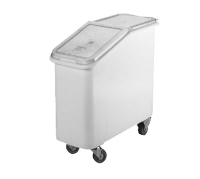 E246E2461 ea1 eaINGREDIENT BINCambro Model No. IBS20148      Ingredient Bin, mobile, 21 gallon capacity, molded polyethylene with sliding cover, S‐hook on front (scoop NOT included), (4) 3" heavy duty casters (2 front swivel, 2 fixed), with bin securely attached to base plate, white with clear cover, NSFINGREDIENT BINCambro Model No. IBS20148      Ingredient Bin, mobile, 21 gallon capacity, molded polyethylene with sliding cover, S‐hook on front (scoop NOT included), (4) 3" heavy duty casters (2 front swivel, 2 fixed), with bin securely attached to base plate, white with clear cover, NSFINGREDIENT BINCambro Model No. IBS20148      Ingredient Bin, mobile, 21 gallon capacity, molded polyethylene with sliding cover, S‐hook on front (scoop NOT included), (4) 3" heavy duty casters (2 front swivel, 2 fixed), with bin securely attached to base plate, white with clear cover, NSFINGREDIENT BINCambro Model No. IBS20148      Ingredient Bin, mobile, 21 gallon capacity, molded polyethylene with sliding cover, S‐hook on front (scoop NOT included), (4) 3" heavy duty casters (2 front swivel, 2 fixed), with bin securely attached to base plate, white with clear cover, NSFE247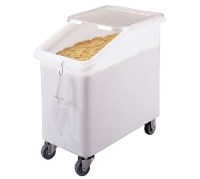 E247E2471 ea1 eaINGREDIENT BINCambro Model No. IBS27148      Ingredient Bin, mobile, 27 gallon capacity, 1‐pc seamless polyethylene bin, 2‐pc sliding polycarbonate lid, S‐hook on front (scoop NOT included), (4) 3" heavy duty casters (2 front swivel, 2 fixed), white with clear cover, NSFINGREDIENT BINCambro Model No. IBS27148      Ingredient Bin, mobile, 27 gallon capacity, 1‐pc seamless polyethylene bin, 2‐pc sliding polycarbonate lid, S‐hook on front (scoop NOT included), (4) 3" heavy duty casters (2 front swivel, 2 fixed), white with clear cover, NSFINGREDIENT BINCambro Model No. IBS27148      Ingredient Bin, mobile, 27 gallon capacity, 1‐pc seamless polyethylene bin, 2‐pc sliding polycarbonate lid, S‐hook on front (scoop NOT included), (4) 3" heavy duty casters (2 front swivel, 2 fixed), white with clear cover, NSFINGREDIENT BINCambro Model No. IBS27148      Ingredient Bin, mobile, 27 gallon capacity, 1‐pc seamless polyethylene bin, 2‐pc sliding polycarbonate lid, S‐hook on front (scoop NOT included), (4) 3" heavy duty casters (2 front swivel, 2 fixed), white with clear cover, NSFE2471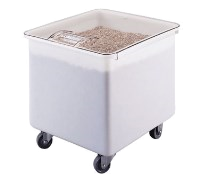 E2471E24711 ea1 eaINGREDIENT BINCambro Model No. IB32148      Ingredient Bin, mobile, 32 gallon capacity, molded polyethylene with sliding cover, (4) 3" heavy duty casters (2 front swivel, 2 fixed), with bin securely attached to base plate, white with clear cover, NSFINGREDIENT BINCambro Model No. IB32148      Ingredient Bin, mobile, 32 gallon capacity, molded polyethylene with sliding cover, (4) 3" heavy duty casters (2 front swivel, 2 fixed), with bin securely attached to base plate, white with clear cover, NSFINGREDIENT BINCambro Model No. IB32148      Ingredient Bin, mobile, 32 gallon capacity, molded polyethylene with sliding cover, (4) 3" heavy duty casters (2 front swivel, 2 fixed), with bin securely attached to base plate, white with clear cover, NSFINGREDIENT BINCambro Model No. IB32148      Ingredient Bin, mobile, 32 gallon capacity, molded polyethylene with sliding cover, (4) 3" heavy duty casters (2 front swivel, 2 fixed), with bin securely attached to base plate, white with clear cover, NSFE248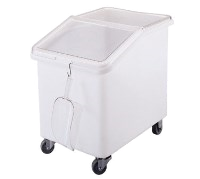 E248E2481 ea1 eaINGREDIENT BINCambro Model No. IBS37148      Ingredient Bin, mobile, 37 gallon capacity, 1‐pc seamless polyethylene bin, 2‐pc sliding polycarbonate lid, S‐hook on front (scoop NOT included), (4) 3" heavy duty casters (2 front swivel, 2 fixed), white with clear cover, NSFINGREDIENT BINCambro Model No. IBS37148      Ingredient Bin, mobile, 37 gallon capacity, 1‐pc seamless polyethylene bin, 2‐pc sliding polycarbonate lid, S‐hook on front (scoop NOT included), (4) 3" heavy duty casters (2 front swivel, 2 fixed), white with clear cover, NSFINGREDIENT BINCambro Model No. IBS37148      Ingredient Bin, mobile, 37 gallon capacity, 1‐pc seamless polyethylene bin, 2‐pc sliding polycarbonate lid, S‐hook on front (scoop NOT included), (4) 3" heavy duty casters (2 front swivel, 2 fixed), white with clear cover, NSFINGREDIENT BINCambro Model No. IBS37148      Ingredient Bin, mobile, 37 gallon capacity, 1‐pc seamless polyethylene bin, 2‐pc sliding polycarbonate lid, S‐hook on front (scoop NOT included), (4) 3" heavy duty casters (2 front swivel, 2 fixed), white with clear cover, NSFE249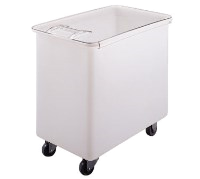 E249E2491 ea1 eaINGREDIENT BINCambro Model No. IB44148      Ingredient Bin, mobile, 42‐1/2 gallon capacity, molded polyethylene with sliding cover, (4) 3" heavy duty casters (2 front swivel, 2 fixed), with bin securely attached to base plate, white with clear cover, NSFINGREDIENT BINCambro Model No. IB44148      Ingredient Bin, mobile, 42‐1/2 gallon capacity, molded polyethylene with sliding cover, (4) 3" heavy duty casters (2 front swivel, 2 fixed), with bin securely attached to base plate, white with clear cover, NSFINGREDIENT BINCambro Model No. IB44148      Ingredient Bin, mobile, 42‐1/2 gallon capacity, molded polyethylene with sliding cover, (4) 3" heavy duty casters (2 front swivel, 2 fixed), with bin securely attached to base plate, white with clear cover, NSFINGREDIENT BINCambro Model No. IB44148      Ingredient Bin, mobile, 42‐1/2 gallon capacity, molded polyethylene with sliding cover, (4) 3" heavy duty casters (2 front swivel, 2 fixed), with bin securely attached to base plate, white with clear cover, NSFE003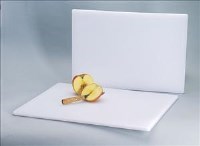 E003E0031 ea1 eaCUTTING BOARDABC Procurement Model No. CBP‐18    Cutting Board, 18" x 24" x 1/2" thick, polyethylene, white, NSFCUTTING BOARDABC Procurement Model No. CBP‐18    Cutting Board, 18" x 24" x 1/2" thick, polyethylene, white, NSFCUTTING BOARDABC Procurement Model No. CBP‐18    Cutting Board, 18" x 24" x 1/2" thick, polyethylene, white, NSFCUTTING BOARDABC Procurement Model No. CBP‐18    Cutting Board, 18" x 24" x 1/2" thick, polyethylene, white, NSFItemItemQtyQtyQtyQtyQtyDescriptionDescriptionPricePricePriceE104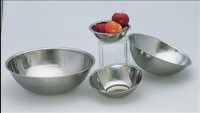 E1041 ea1 ea1 ea1 ea1 eaMIXING BOWL, METALABC Procurement Model No. MBR‐13      Mixing Bowl, 13 qt, 16" top dia., flare rim, flat bottom, 0.4 mm thickness, stainless steelMIXING BOWL, METALABC Procurement Model No. MBR‐13      Mixing Bowl, 13 qt, 16" top dia., flare rim, flat bottom, 0.4 mm thickness, stainless steelE106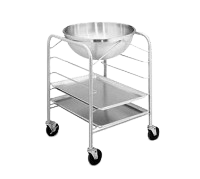 E1061 ea1 ea1 ea1 ea1 eaMIXING BOWL, METALVollrath Model No. 79300      Mixing Bowl ONLY, 30 quart, 18/8 Stainless, 21 5/8" dia., for 79301 &79302 30 quart, Mobile Bowl units, NSF, Made in USAMIXING BOWL, METALVollrath Model No. 79300      Mixing Bowl ONLY, 30 quart, 18/8 Stainless, 21 5/8" dia., for 79301 &79302 30 quart, Mobile Bowl units, NSF, Made in USAE097E0971 ea1 ea1 ea1 ea1 eaMIXING BOWL, METALABC Procurement Model No. MBR‐03     Mixing Bowl, 3 qt, 9‐1/2" top dia., flare rim, flat bottom, 0.4 mm thickness, stainless steelMIXING BOWL, METALABC Procurement Model No. MBR‐03     Mixing Bowl, 3 qt, 9‐1/2" top dia., flare rim, flat bottom, 0.4 mm thickness, stainless steelE100E1001 ea1 ea1 ea1 ea1 eaMIXING BOWL, METALABC Procurement Model No. MBR‐05        Mixing Bowl, 5 qt, 11‐3/4" top dia., flare rim, flat bottom, 0.4 mm thickness, stainless steelMIXING BOWL, METALABC Procurement Model No. MBR‐05        Mixing Bowl, 5 qt, 11‐3/4" top dia., flare rim, flat bottom, 0.4 mm thickness, stainless steelE102E1021 ea1 ea1 ea1 ea1 eaMIXING BOWL, METALABC Procurement Model No. MBR‐08       Mixing Bowl, 8 qt, 14" top dia., flare rim, flat bottom, 0.4 mm thickness, stainless steelMIXING BOWL, METALABC Procurement Model No. MBR‐08       Mixing Bowl, 8 qt, 14" top dia., flare rim, flat bottom, 0.4 mm thickness, stainless steelE251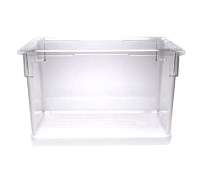 E2511 ea1 ea1 ea1 ea1 eaFOOD CONTAINER BOXCambro Model No. 182615CW135      Camwear® Food Storage Container, 18" x 26" x 15", 22 gallon capacity, dishwasher safe, smooth surface, polycarbonate, clear, NSF2 year warrantyFOOD CONTAINER BOXCambro Model No. 182615CW135      Camwear® Food Storage Container, 18" x 26" x 15", 22 gallon capacity, dishwasher safe, smooth surface, polycarbonate, clear, NSF2 year warrantyE252A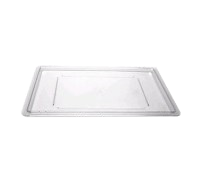 E252A1 ea1 ea1 ea1 ea1 eaFOOD STORAGE CONTAINER COVERCambro Model No. 1826CCW135     Camwear® Cover, food storage, flat, 18" x 26", polycarbonate, clear, NSFFOOD STORAGE CONTAINER COVERCambro Model No. 1826CCW135     Camwear® Cover, food storage, flat, 18" x 26", polycarbonate, clear, NSFE256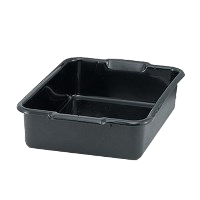 E2561 ea1 ea1 ea1 ea1 eaBUS BOX / TUBVollrath Model No. 1521B‐31      Traex® Deluxe Bus Box, 1‐compartment, 21‐3/4"W x 15‐5/8"D x 5"deep, temperature range: ‐30° to 183°F, reinforced top & bottom, high‐density polyethylene, gray, NSF, Made in USA (must order in bulk quantity of 150)BUS BOX / TUBVollrath Model No. 1521B‐31      Traex® Deluxe Bus Box, 1‐compartment, 21‐3/4"W x 15‐5/8"D x 5"deep, temperature range: ‐30° to 183°F, reinforced top & bottom, high‐density polyethylene, gray, NSF, Made in USA (must order in bulk quantity of 150)E004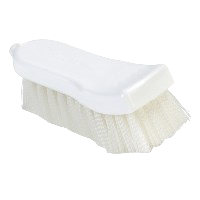 E0041 ea1 ea1 ea1 ea1 eaCUTTING BOARD BRUSHCarlisle Model No. 4052000 Sparta® Spectrum® Cutting Board Brush, 6" nylon bristlesCUTTING BOARD BRUSHCarlisle Model No. 4052000 Sparta® Spectrum® Cutting Board Brush, 6" nylon bristlesItemItemItemItemQtyQtyQtyQtyDescriptionPricePricePrice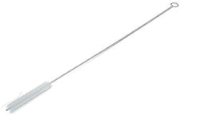 1 ea1 ea1 ea1 eaCarlisle Model No. 4067300    Sparta® Urn Brush, 25" long, 5"L x 5/8" dia. polyester bristles, looped end, compact, straight wire handle, standard colorE0041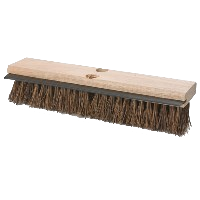 E0041E0041E00411 ea1 ea1 ea1 eaFLOOR SCRUB BRUSHCarlisle Model No. 3639500   Flo‐Pac® Floor Scrub Brush, 14" wood block, synthetic palmyra bristles & squeegee (handle NOT included)E0041A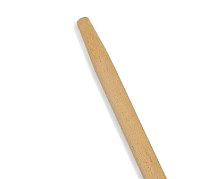 E0041AE0041AE0041A1 ea1 ea1 ea1 eaBROOM, PARTSRubbermaid Model No. FG636200NAT       Handle, 60"L, 1‐1/8" dia., wood, tapered, sanded, naturalE0042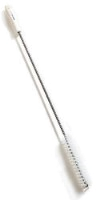 E0042E0042E00421 ea1 ea1 ea1 eaBRUSH, VALVE & FITTINGSCarlisle Model No. 4015000    Sparta® Kettle Valve Brush, 28" long, 6"L x 1‐3/8" dia. stiff polyester wire wound bristles, hanging hole, plastic handle, 9 gauge galvanized wire, standard color, BPA‐FreeE258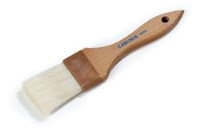 E258E258E2581 ea1 ea1 ea1 eaBRUSH, BASTINGCarlisle Model No. 4037400     Sparta® Chef Series™ Basting Brush, 2" wide epoxy‐set bristles, double‐boiled, water‐resistant, brown plastic ferrules, lacquered hardwood handle, boars hair, bleachedE260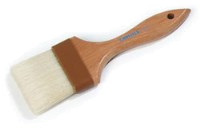 E260E260E2601 ea1 ea1 ea1 eaBRUSH, BASTINGCarlisle Model No. 4037500    Sparta® Chef Series™ Basting Brush, 3" wide epoxy‐set bristles, double‐boiled, water‐resistant, brown plastic ferrules, lacquered hardwood handle, boars hair, bleachedE0051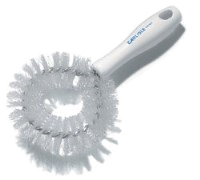 E0051E0051E00511 ea1 ea1 ea1 eaBRUSH, VEGETABLECarlisle Model No. 4016402  Sparta® Vegetable Brush, 9‐1/2" long, circular bristle/wire head with straight handle, firm bristles, polyester, whiteE0043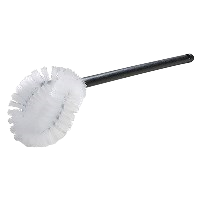 E0043E0043E00431 ea1 ea1 ea1 eaBRUSH, TOILET BOWLCarlisle Model No. 36P502     Flo‐Pac® Bowl Brush, 17" long, 5"L x 4‐1/2"W brush head, non-scratching, twist‐in‐wire bristles, hanging hole, handle, polypropylene, whiteE266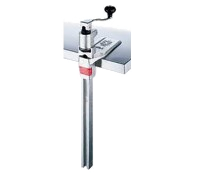 E266E266E2661 ea1 ea1 ea1 eaCAN OPENEREdlund Model No. 1  	Can Opener, manual, #1™ with plated base (for cans up to 11" tall), "Old Reliable"™1 year limited warranty, standard	Item	Item	Item	ItemQtyQtyQtyQtyDescriptionPricePricePriceE270E2701 ea1 ea1 ea1 ea1 eaCAN OPENER PARTSEdlund Model No. G003SP       Gear, #1™, single pack (must purchase in multiples of 50)CAN OPENER PARTSEdlund Model No. G003SP       Gear, #1™, single pack (must purchase in multiples of 50)E268E2681 ea1 ea1 ea1 ea1 eaCAN OPENER PARTSEdlund Model No. K004SP       #1™ Knife, single pack (must purchase in multiples of 50)CAN OPENER PARTSEdlund Model No. K004SP       #1™ Knife, single pack (must purchase in multiples of 50)E018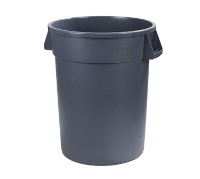 E0181 ea1 ea1 ea1 ea1 eaCOMMERCIAL WASTE CONTAINERCarlisle Model No. 34103223   Bronco™ Waste Container, 32 gallon, 27‐3/4"H x 22‐3/8" dia. (25‐1/2" dia. with handles), round, double‐reinforced stress ribs, ergonomic Comfort Curve™ handles, drag skids, deep hand holds on base, polyethylene, gray, NSFCOMMERCIAL WASTE CONTAINERCarlisle Model No. 34103223   Bronco™ Waste Container, 32 gallon, 27‐3/4"H x 22‐3/8" dia. (25‐1/2" dia. with handles), round, double‐reinforced stress ribs, ergonomic Comfort Curve™ handles, drag skids, deep hand holds on base, polyethylene, gray, NSFE008A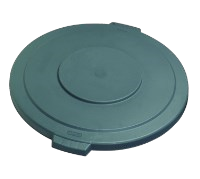 E008A1 ea1 ea1 ea1 ea1 eaTRASH RECEPTACLE LID / TOPCarlisle Model No. 34103323    Bronco™ Waste Container Lid, round, 2‐1/8"H x 22.5" dia. (25‐1/2" dia. with handles), heavy‐duty, snap down tab locks, for 32 gallon container, polyethylene, gray, NSFTRASH RECEPTACLE LID / TOPCarlisle Model No. 34103323    Bronco™ Waste Container Lid, round, 2‐1/8"H x 22.5" dia. (25‐1/2" dia. with handles), heavy‐duty, snap down tab locks, for 32 gallon container, polyethylene, gray, NSFE009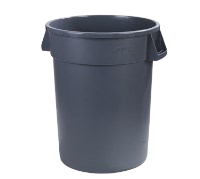 E0091 ea1 ea1 ea1 ea1 eaCOMMERCIAL WASTE CONTAINERCarlisle Model No. 34104423     Bronco™ Waste Container, 44 gallon, 31‐3/8"H x 24‐1/2" dia. (27‐1/2" dia. with handles), round, double‐reinforced stress ribs, ergonomic Comfort Curve™ handles, drag skids, deep hand holds on base, polyethylene, gray, NSFCOMMERCIAL WASTE CONTAINERCarlisle Model No. 34104423     Bronco™ Waste Container, 44 gallon, 31‐3/8"H x 24‐1/2" dia. (27‐1/2" dia. with handles), round, double‐reinforced stress ribs, ergonomic Comfort Curve™ handles, drag skids, deep hand holds on base, polyethylene, gray, NSFE009A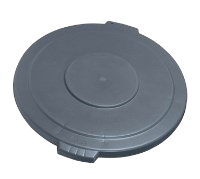 E009A1 ea1 ea1 ea1 ea1 eaTRASH RECEPTACLE LID / TOPCarlisle Model No. 34104523       Bronco™ Waste Container Lid, round, 2‐1/4"H x 26‐7/8" dia., heavyduty, snap down tab locks, for 44 gallon container, polyethylene, gray, NSFTRASH RECEPTACLE LID / TOPCarlisle Model No. 34104523       Bronco™ Waste Container Lid, round, 2‐1/4"H x 26‐7/8" dia., heavyduty, snap down tab locks, for 44 gallon container, polyethylene, gray, NSFE010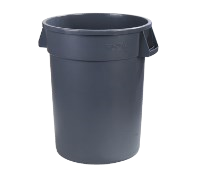 E0101 ea1 ea1 ea1 ea1 eaCOMMERCIAL WASTE CONTAINERCarlisle Model No. 34105523     Bronco™ Waste Container, 55 gallon, 33"H x 26‐1/2" dia. (31‐1/2" dia.with handles), round, double‐reinforced stress ribs, ergonomic Comfort Curve™ handles, drag skids, deep hand holds on base, polyethylene, gray, NSFCOMMERCIAL WASTE CONTAINERCarlisle Model No. 34105523     Bronco™ Waste Container, 55 gallon, 33"H x 26‐1/2" dia. (31‐1/2" dia.with handles), round, double‐reinforced stress ribs, ergonomic Comfort Curve™ handles, drag skids, deep hand holds on base, polyethylene, gray, NSFE010A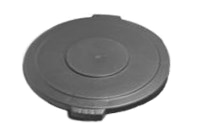 E010A1 ea1 ea1 ea1 ea1 eaTRASH RECEPTACLE LID / TOPCarlisle Model No. 34105623     Bronco™ Waste Container Lid, round, 2‐1/4"H x 29‐9/11" dia., heavy duty, snap down tab locks, for 55 gallon container, polyethylene, gray, NSFTRASH RECEPTACLE LID / TOPCarlisle Model No. 34105623     Bronco™ Waste Container Lid, round, 2‐1/4"H x 29‐9/11" dia., heavy duty, snap down tab locks, for 55 gallon container, polyethylene, gray, NSFItemQtyQtyQtyQtyQtyDescriptionDescriptionDescriptionDescriptionDescriptionPricePriceE016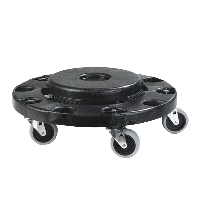 1 ea1 ea1 ea1 ea1 eaTRASH RECEPTACLE, DOLLYCarlisle Model No. 3691103     Bronco™ Container Dolly, round, 6"H x 17‐3/4" dia., twist‐to‐lock, nonmarking 3" swivel press‐fit casters, fits 20, 32, 44 & 55 gal containers, polyethylene, black, NSFTRASH RECEPTACLE, DOLLYCarlisle Model No. 3691103     Bronco™ Container Dolly, round, 6"H x 17‐3/4" dia., twist‐to‐lock, nonmarking 3" swivel press‐fit casters, fits 20, 32, 44 & 55 gal containers, polyethylene, black, NSFTRASH RECEPTACLE, DOLLYCarlisle Model No. 3691103     Bronco™ Container Dolly, round, 6"H x 17‐3/4" dia., twist‐to‐lock, nonmarking 3" swivel press‐fit casters, fits 20, 32, 44 & 55 gal containers, polyethylene, black, NSFTRASH RECEPTACLE, DOLLYCarlisle Model No. 3691103     Bronco™ Container Dolly, round, 6"H x 17‐3/4" dia., twist‐to‐lock, nonmarking 3" swivel press‐fit casters, fits 20, 32, 44 & 55 gal containers, polyethylene, black, NSFTRASH RECEPTACLE, DOLLYCarlisle Model No. 3691103     Bronco™ Container Dolly, round, 6"H x 17‐3/4" dia., twist‐to‐lock, nonmarking 3" swivel press‐fit casters, fits 20, 32, 44 & 55 gal containers, polyethylene, black, NSFE457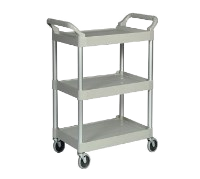 1 ea1 ea1 ea1 ea1 eaUTILITY CARTRubbermaid Model No. FG342488PLAT       Utility Cart, 33‐5/8"L x 18‐5/8"W x 37‐3/4"H, 200 lb. capacity, (3) shelves, smooth surface, handles, open sides, plastic construction, brushed aluminum uprights, (4) 4" swivel casters, assembly required, platinum, HACCP, S.O.S. (Special Order Smallwares) product; see SOS document for detailsUTILITY CARTRubbermaid Model No. FG342488PLAT       Utility Cart, 33‐5/8"L x 18‐5/8"W x 37‐3/4"H, 200 lb. capacity, (3) shelves, smooth surface, handles, open sides, plastic construction, brushed aluminum uprights, (4) 4" swivel casters, assembly required, platinum, HACCP, S.O.S. (Special Order Smallwares) product; see SOS document for detailsUTILITY CARTRubbermaid Model No. FG342488PLAT       Utility Cart, 33‐5/8"L x 18‐5/8"W x 37‐3/4"H, 200 lb. capacity, (3) shelves, smooth surface, handles, open sides, plastic construction, brushed aluminum uprights, (4) 4" swivel casters, assembly required, platinum, HACCP, S.O.S. (Special Order Smallwares) product; see SOS document for detailsUTILITY CARTRubbermaid Model No. FG342488PLAT       Utility Cart, 33‐5/8"L x 18‐5/8"W x 37‐3/4"H, 200 lb. capacity, (3) shelves, smooth surface, handles, open sides, plastic construction, brushed aluminum uprights, (4) 4" swivel casters, assembly required, platinum, HACCP, S.O.S. (Special Order Smallwares) product; see SOS document for detailsUTILITY CARTRubbermaid Model No. FG342488PLAT       Utility Cart, 33‐5/8"L x 18‐5/8"W x 37‐3/4"H, 200 lb. capacity, (3) shelves, smooth surface, handles, open sides, plastic construction, brushed aluminum uprights, (4) 4" swivel casters, assembly required, platinum, HACCP, S.O.S. (Special Order Smallwares) product; see SOS document for detailsE276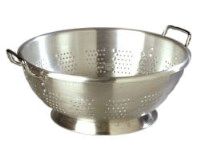 1 ea1 ea1 ea1 ea1 eaCOLANDERCarlisle Model No. 60279  Colander, 11 qt., 15" dia. x 5‐3/4" deep, rolled top edge, seamless, footed, riveted loop handles, dishwasher safe, standard‐weight, aluminum, satin finishCOLANDERCarlisle Model No. 60279  Colander, 11 qt., 15" dia. x 5‐3/4" deep, rolled top edge, seamless, footed, riveted loop handles, dishwasher safe, standard‐weight, aluminum, satin finishCOLANDERCarlisle Model No. 60279  Colander, 11 qt., 15" dia. x 5‐3/4" deep, rolled top edge, seamless, footed, riveted loop handles, dishwasher safe, standard‐weight, aluminum, satin finishCOLANDERCarlisle Model No. 60279  Colander, 11 qt., 15" dia. x 5‐3/4" deep, rolled top edge, seamless, footed, riveted loop handles, dishwasher safe, standard‐weight, aluminum, satin finishCOLANDERCarlisle Model No. 60279  Colander, 11 qt., 15" dia. x 5‐3/4" deep, rolled top edge, seamless, footed, riveted loop handles, dishwasher safe, standard‐weight, aluminum, satin finishE278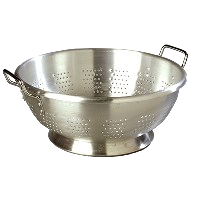 1 ea1 ea1 ea1 ea1 eaCOLANDERCarlisle Model No. 60280     Colander, 16 qt., 16‐1/2" dia. x 7‐1/8" deep, rolled top edge, seamless, footed, riveted loop handles, dishwasher safe, standard‐weight, aluminum, satin finishCOLANDERCarlisle Model No. 60280     Colander, 16 qt., 16‐1/2" dia. x 7‐1/8" deep, rolled top edge, seamless, footed, riveted loop handles, dishwasher safe, standard‐weight, aluminum, satin finishCOLANDERCarlisle Model No. 60280     Colander, 16 qt., 16‐1/2" dia. x 7‐1/8" deep, rolled top edge, seamless, footed, riveted loop handles, dishwasher safe, standard‐weight, aluminum, satin finishCOLANDERCarlisle Model No. 60280     Colander, 16 qt., 16‐1/2" dia. x 7‐1/8" deep, rolled top edge, seamless, footed, riveted loop handles, dishwasher safe, standard‐weight, aluminum, satin finishCOLANDERCarlisle Model No. 60280     Colander, 16 qt., 16‐1/2" dia. x 7‐1/8" deep, rolled top edge, seamless, footed, riveted loop handles, dishwasher safe, standard‐weight, aluminum, satin finishE108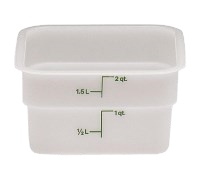 1 ea1 ea1 ea1 ea1 eaSQUARE FOOD CONTAINERCambro Model No. 2SFSP148       CamSquare® Food Container, 2 qt., 7‐1/4"L x 7‐1/4"W x 3‐7/8"H, green graduation, polyethylene, dishwasher safe, resists stains & odors, natural white, NSFSQUARE FOOD CONTAINERCambro Model No. 2SFSP148       CamSquare® Food Container, 2 qt., 7‐1/4"L x 7‐1/4"W x 3‐7/8"H, green graduation, polyethylene, dishwasher safe, resists stains & odors, natural white, NSFSQUARE FOOD CONTAINERCambro Model No. 2SFSP148       CamSquare® Food Container, 2 qt., 7‐1/4"L x 7‐1/4"W x 3‐7/8"H, green graduation, polyethylene, dishwasher safe, resists stains & odors, natural white, NSFSQUARE FOOD CONTAINERCambro Model No. 2SFSP148       CamSquare® Food Container, 2 qt., 7‐1/4"L x 7‐1/4"W x 3‐7/8"H, green graduation, polyethylene, dishwasher safe, resists stains & odors, natural white, NSFSQUARE FOOD CONTAINERCambro Model No. 2SFSP148       CamSquare® Food Container, 2 qt., 7‐1/4"L x 7‐1/4"W x 3‐7/8"H, green graduation, polyethylene, dishwasher safe, resists stains & odors, natural white, NSFE110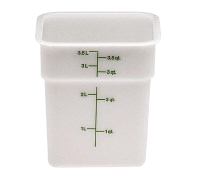 1 ea1 ea1 ea1 ea1 eaSQUARE FOOD CONTAINERCambro Model No. 4SFSP148      CamSquare® Food Container, 4 qt., 7‐1/4"L x 7‐1/4"W x 7‐3/8"H, green graduation, polyethylene, dishwasher safe, resists stains & odors, natural white, NSFSQUARE FOOD CONTAINERCambro Model No. 4SFSP148      CamSquare® Food Container, 4 qt., 7‐1/4"L x 7‐1/4"W x 7‐3/8"H, green graduation, polyethylene, dishwasher safe, resists stains & odors, natural white, NSFSQUARE FOOD CONTAINERCambro Model No. 4SFSP148      CamSquare® Food Container, 4 qt., 7‐1/4"L x 7‐1/4"W x 7‐3/8"H, green graduation, polyethylene, dishwasher safe, resists stains & odors, natural white, NSFSQUARE FOOD CONTAINERCambro Model No. 4SFSP148      CamSquare® Food Container, 4 qt., 7‐1/4"L x 7‐1/4"W x 7‐3/8"H, green graduation, polyethylene, dishwasher safe, resists stains & odors, natural white, NSFSQUARE FOOD CONTAINERCambro Model No. 4SFSP148      CamSquare® Food Container, 4 qt., 7‐1/4"L x 7‐1/4"W x 7‐3/8"H, green graduation, polyethylene, dishwasher safe, resists stains & odors, natural white, NSFE111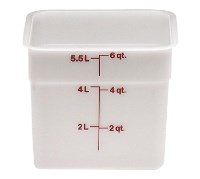 1 ea1 ea1 ea1 ea1 eaSQUARE FOOD CONTAINERCambro Model No. 6SFSP148      CamSquare® Food Container, 6 qt., 8‐3/8"L x 8‐3/8"W x 7‐1/4"H, red graduation, polyethylene, dishwasher safe, resists stains & odors, natural white, NSFSQUARE FOOD CONTAINERCambro Model No. 6SFSP148      CamSquare® Food Container, 6 qt., 8‐3/8"L x 8‐3/8"W x 7‐1/4"H, red graduation, polyethylene, dishwasher safe, resists stains & odors, natural white, NSFSQUARE FOOD CONTAINERCambro Model No. 6SFSP148      CamSquare® Food Container, 6 qt., 8‐3/8"L x 8‐3/8"W x 7‐1/4"H, red graduation, polyethylene, dishwasher safe, resists stains & odors, natural white, NSFSQUARE FOOD CONTAINERCambro Model No. 6SFSP148      CamSquare® Food Container, 6 qt., 8‐3/8"L x 8‐3/8"W x 7‐1/4"H, red graduation, polyethylene, dishwasher safe, resists stains & odors, natural white, NSFSQUARE FOOD CONTAINERCambro Model No. 6SFSP148      CamSquare® Food Container, 6 qt., 8‐3/8"L x 8‐3/8"W x 7‐1/4"H, red graduation, polyethylene, dishwasher safe, resists stains & odors, natural white, NSFE1112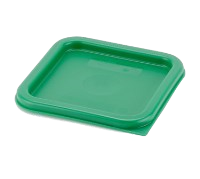 1 ea1 ea1 ea1 ea1 eaFOOD STORAGE CONTAINER COVERCambro Model No. SFC2452     Cover, for 2 & 4 qt. containers, polyethylene, Kelly green, NSFFOOD STORAGE CONTAINER COVERCambro Model No. SFC2452     Cover, for 2 & 4 qt. containers, polyethylene, Kelly green, NSFFOOD STORAGE CONTAINER COVERCambro Model No. SFC2452     Cover, for 2 & 4 qt. containers, polyethylene, Kelly green, NSFFOOD STORAGE CONTAINER COVERCambro Model No. SFC2452     Cover, for 2 & 4 qt. containers, polyethylene, Kelly green, NSFFOOD STORAGE CONTAINER COVERCambro Model No. SFC2452     Cover, for 2 & 4 qt. containers, polyethylene, Kelly green, NSFItemQtyDescriptionPriceE11121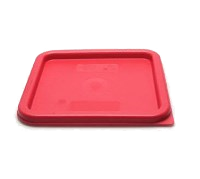 1 eaFOOD STORAGE CONTAINER COVERCambro Model No. SFC6451      Cover, for 6 & 8 qt. containers, polyethylene, winter rose, NSFE441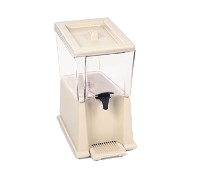 1 eaBEVERAGE DISPENSER, NON‐INSULATEDRubbermaid Model No. FG335800CLR       Beverage Dispenser, 3 gallon, 16‐3/4"W x 10‐3/8"D x 18‐7/8"H, includes: tank, base, drain tray, lid & labels, interchangeable polycarbonate tank, clear, NSF, S.O.S. (Special Order Smallwares) product; see SOS document for detailsE280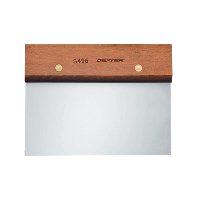 1 eaDOUGH CUTTER/SCRAPERDexter Russell Model No. S496PCP      Traditional™ (19790) Dough Cutter/Scraper, 6" x 3", stainless steel blade, rosewood handle, Perfect Cutlery PackagingE286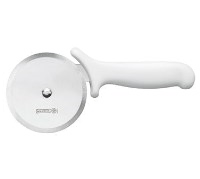 1 eaPIZZA CUTTERMundial Model No. W5691‐4      Pizza Cutter, 4" wheel, stainless steel blade, molded whitepolypropylene handle, treated with sanitized antimicrobial protection (hang tag)E442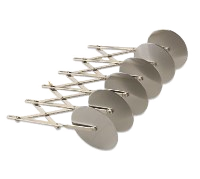 1 eaPASTRY DOUGH CUTTING WHEELAlegacy Foodservice Products Model No. 2225       Dough Cutter, 19‐3/4"L O.A.L, (5) 2‐1/8" dia. wheels, nickel‐plated SteelE443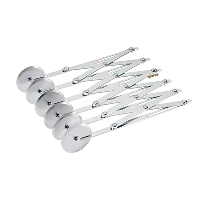 1 eaPASTRY DOUGH CUTTING WHEELBrowne USA Foodservice Model No. 2226     Dough Cutter, 2‐1/8" dia. stainless steel wheels, adjustable to 24‐1/8" (fully open), nickel‐plated steel frameE122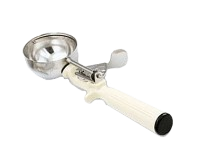 1 eaSTANDARD ROUND BOWL DISHERVollrath Model No. 47141       Disher, round bowl, size 10 (3‐1/4 oz. capacity), 2‐5/8" bowl dia., 18‐8 stainless with one‐piece color coded ivory plastic handle with all natural antimicrobial NSF, Made in USA, Jacob's Pride® Collection, Limited Lifetime WarrantyItemQtyDescriptionPriceE128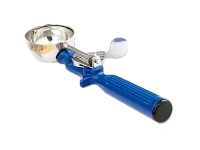 1 eaSTANDARD ROUND BOWL DISHERVollrath Model No. 47143     Disher, round bowl, size 16 (2 oz. capacity), 2‐3/16" bowl dia., 18‐8 stainless with one‐piece color coded dark blue plastic handle with all natural antimicrobial NSF, Made in USA, Jacob's Pride® Collection, Limited Lifetime WarrantyE130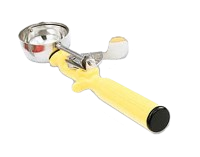 1 eaSTANDARD ROUND BOWL DISHERVollrath Model No. 47144     Disher, round bowl, size 20 (1‐5/8 oz. capacity), 2" bowl dia., 18‐8 stainless with one‐piece color coded yellow plastic handle with all natural antimicrobial NSF, Made in USA, Jacob's Pride® Collection, Limited Lifetime WarrantyE132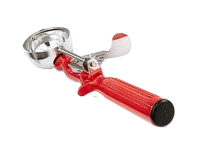 1 eaSTANDARD ROUND BOWL DISHERVollrath Model No. 47145   Disher, round bowl, size 24 (1‐1/3 oz. capacity), 1‐7/8" bowl dia., 18‐8 stainless with one‐piece color coded red plastic handle with all natural antimicrobial NSF, Made in USA, Jacob's Pride® Collection, Limited Lifetime WarrantyE134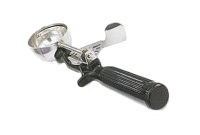 1 eaSTANDARD ROUND BOWL DISHERVollrath Model No. 47146      Disher, round bowl, size 30 (1 oz. capacity), 1‐3/4" bowl dia., 18‐8 stainless with one‐piece color coded black plastic handle with all natural antimicrobial NSF, Made in USA, Jacob's Pride® Collection, Limited Lifetime WarrantyE136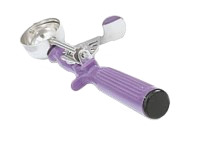 1 eaSTANDARD ROUND BOWL DISHERVollrath Model No. 47147       Disher, round bowl, size 40 (3/4 oz. capacity), 1‐9/6" bowl dia., 18‐8 stainless with one‐piece color coded orchid plastic handle with all natural antimicrobial NSF, Made in USA, Jacob's Pride® Collection, Limited Lifetime WarrantyE118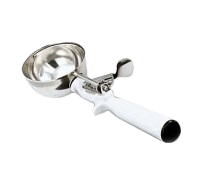 1 eaSTANDARD ROUND BOWL DISHERVollrath Model No. 47139     Disher, round bowl, size 6 (5‐1/3 oz. capacity), 3‐1/8" bowl dia., 18‐8 stainless with one‐piece color coded white plastic handle with all natural antimicrobial NSF, Made in USA, Jacob's Pride® Collection, Limited Lifetime WarrantyE120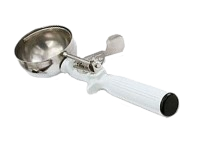 1 eaSTANDARD ROUND BOWL DISHERVollrath Model No. 47140     Disher, round bowl, size 8 (4 oz. capacity), 2‐13/16" bowl dia., 18‐8 stainless with one‐piece color coded grey plastic handle with all natural antimicrobial NSF, Made in USA, Jacob's Pride® Collection, Limited Lifetime WarrantyE047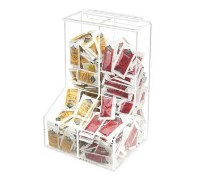 1 eaCONDIMENT DISPENSERCal‐Mil Model No. 925      Classic Packet Dispenser, 2 bin, 8‐1/2" x 4" x 12"H, acrylic, clearItemQtyDescriptionPriceE0481 eaTEA DISPENSERBloomfield Ind. Model No. 8699‐3G‐SG       Iced Tea Dispenser, 3‐gallon capacity, 19‐3/8" H, 9" W x 13‐1/2" D, round7" to 8" clearance no‐drip removable faucet, brew‐through plastic lid, with handles, with sight glass, stainless steel construction, portable design, NSF1 ea1 year parts & labor warranty, standardE018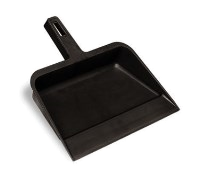 1 dzDUST PANContinental Commercial Products Model No. 712      Dust Pan, 4" x 12‐1/4" x 12", industrial plastic, blackE020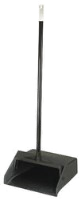 1 eaLOBBY DUST PANCarlisle Model No. 36141003      Flo‐Pac® Duo‐Pan™ Lobby Dust Pan, 12" wide, hanging hole, pivot and lock bucket, metal handle, plastic, blackE137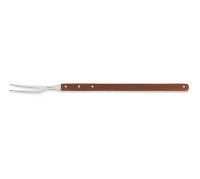 1 eaCOOK'S FORKMundial Model No. 4654‐22   Broiler Fork, 22", curved tines, stainless steel, extra long wood handle (pouch)E1371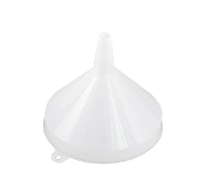 1 eaFUNNELBrowne USA Foodservice Model No. 369     Funnel, 16 oz., 5‐1/4" dia., one‐piece, seamless, polyethyleneE402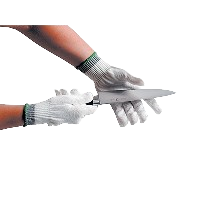 1 eaCUT RESISTANT GLOVESan Jamar Model No. SG10‐S       Dyneema® Glove, small, fits either hand, cut resistant, contains Double Guard™ anti‐microbial agent, Dyneema® with optical glass core, meets OSHA standard, ANSI Level 5 cut protection, whiteE402‐M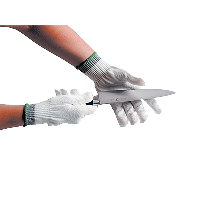 1 eaCUT RESISTANT GLOVESan Jamar Model No. SG10‐M      Dyneema® Glove, medium, fits either hand, cut resistant, contains Double Guard™ anti‐microbial agent, Dyneema® with optical glass core, meets OSHA standard, ANSI Level 5 cut protection, whiteItemQtyDescriptionPriceE402‐L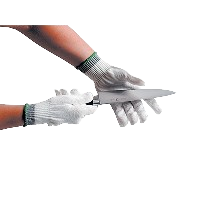 1 eaCUT RESISTANT GLOVESan Jamar Model No. SG10‐L      Dyneema® Glove, large, fits either hand, cut resistant, contains Double Guard™ anti‐microbial agent, Dyneema® with optical glass core, meets OSHA standard, ANSI Level 5 cut protection, whiteE402XL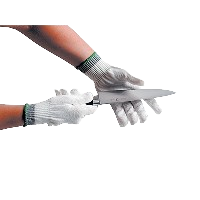 1 eaCUT RESISTANT GLOVESan Jamar Model No. SG10‐XL       Dyneema® Glove, X‐large, fits either hand, cut resistant contains Double Guard™ anti‐microbial agent, Dyneema® with optical glass core, meets OSHA standard, ANSI Level 5 cut protection, whiteE400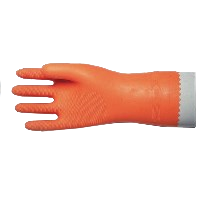 1 dzGLOVESSan Jamar Model No. 720‐L      Dishwashing Glove, large, 13", embossed grip, heat resistant, 28 mil neoprene & latex blend with flock lining, orange, USDA accepted (priced per dozen pairs)E296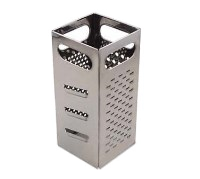 1 eaGRATER, MANUALBrowne USA Foodservice Model No. SSG449      Grater, 4" x 4" x 9"H, (4) surfaces: coarse shredder, medium shredder, slicer & julienne cut, stainless steelE422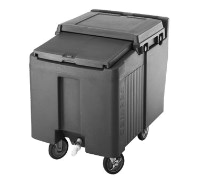 1 eaICE BIN / ICE CADDY , MOBILECambro Model No. ICS125L110       SlidingLid™ Ice Caddy, mobile, 29‐1/4"H, 125 lb. capacity, lid slides back & under, polyethylene body with foam insulation, molded in handles, recessed front drain faucet, no assembly required, (4) 5" casters (2 fixed, 2 swivel, 1 with brake), black, NSFE456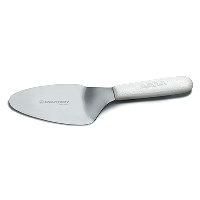 1 eaPIE KNIFEDexter Russell Model No. S175PCP      Sani‐Safe® (19763) Pie Knife, 5", stainless steel, offset blade, textured, polypropylene white handle, Perfect Cutlery Packaging, NSF Certified, Made in USAE298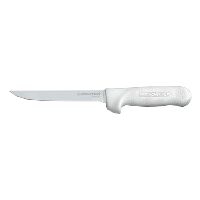 1 eaBONING KNIFEDexter Russell Model No. S136F‐PCP      Sani‐Safe® (01543) Boning Knife, 6", flexible, stain‐free, high‐carbon steel, textured, polypropylene white handle, Perfect CutleryPackaging, NSF Certified, Made in USAItemQtyDescriptionPriceE308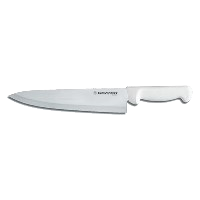 1 eaCHEF KNIFEDexter Russell Model No. P94802       Basics® (31601) Chef's/Cook's Knife, 10", stain‐free, high‐carbon steel,textured, polypropylene white handle, NSF CertifiedE310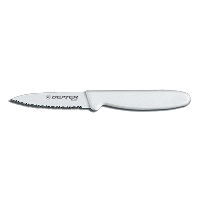 1 eaPARING KNIFEDexter Russell Model No. P94846       Basics® (31612) Paring Knife, 3‐1/8", scalloped, edge, tapered point, stain‐free, high‐carbon steel, polypropylene white handle, NSF CertifiedE311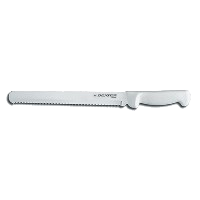 1 eaBREAD / SANDWICH KNIFEDexter Russell Model No. P94804       Basics® (31604) Slicer/ Bread Knife, 10", scalloped edge, stain‐free, high‐carbon steel, textured, polypropylene white handle, NSF CertifiedE312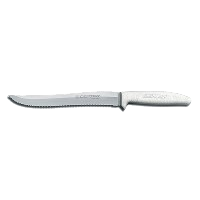 1 eaUTILITY KNIFEDexter Russell Model No. S158SC‐PCP      Sani‐Safe® (13483) Utility Slicer, 8", scalloped edge, stain‐free, high carbon steel, textured, polypropylene white handle, Perfect Cutlery Packaging, NSF Certified, Made in USAE154A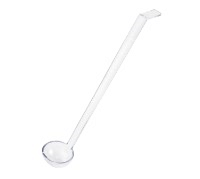 1 eaSALAD BAR LADLEWinco Model No. PLD‐13C    Ladle, 1 oz., 13" long, one‐piece, polycarbonate, clear, NSF (12 each per inner case, 192 each per master case)E145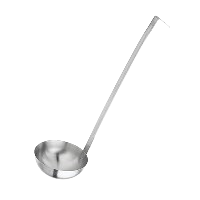 1 eaSERVING LADLEBrowne USA Foodservice Model No. 274112       Conventional Ladle, 1‐1/2 ounce, 9"L, two‐piece, hooked handle, 2.0 mm thickness, heavy gauge, satin finishE152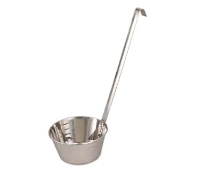 1 eaDIPPERBrowne USA Foodservice Model No. 72919     Dipper, 32 oz., 12‐1/2"L, solder seal, 0.6 mm thickness, stainless steelE154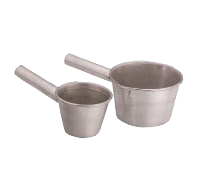 1 eaDIPPERVollrath Model No. 5332      Transfer Ladle/Dipper, 64 oz., 13‐5/8"L, 3004 aluminum alloyItemQtyDescriptionPriceE146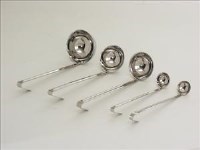 1 eaSERVING LADLEABC Procurement Model No. LL‐02‐P     Ladle, 2 oz., bowl capacity stamped on 10‐3/4" handle, one‐piece, stainless steel, NSFE1481 eaSERVING LADLEABC Procurement Model No. LL‐04‐P      Ladle, 4 oz., bowl capacity stamped on 12‐1/2" handle, one‐piece, stainless steel, NSFE1491 eaSERVING LADLEABC Procurement Model No. LL‐06‐P       Ladle, 6 oz., bowl capacity stamped on 12‐1/2" handle, one‐piece, stainless steel, NSFE1501 eaSERVING LADLEABC Procurement Model No. LL‐08‐P        Ladle, 8 oz., bowl capacity stamped on 12‐9/16" handle, one‐piece, stainless steel, NSFE4551 eaFLOOR MAT, CARPETApex Matting & Foodservice Products Model No. 436‐971 GRAY 3'X5' GREASE PROOF MAT BEVELED EDGE WITH HOLES, GRAY ONLYE112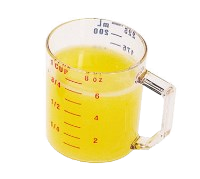 1 eaMEASURING CUPCambro Model No. 25MCCW135      Camwear® Measuring Cup, 1 cup, dry measure, molded handle,dishwasher safe, polycarbonate, clear, NSFE114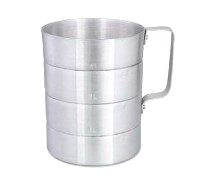 1 eaMEASURING CUPBrowne USA Foodservice Model No. M40      Dry Measure, 4 qt., 7‐3/8" x 8‐1/2", capacity markings, large riveted handles, seamless construction, 1.8 mm thickness, heavy‐duty aluminumE200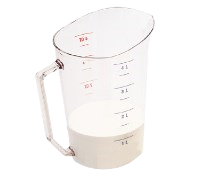 1 eaMEASURING CUPCambro Model No. 400MCCW135       Camwear® Measuring Cup, 4 qt., molded handle, dishwasher safe, polycarbonate, clear, NSFE196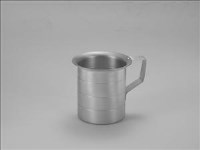 1 eaMEASURING CUPABC Procurement Model No. GM‐1‐A      Measuring Cup, 1 qt., with pouring lip, graduation markings on side, aluminumItemQtyDescriptionPriceE198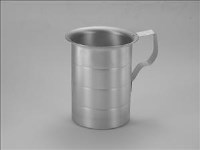 1 eaMEASURING CUPABC Procurement Model No. GM‐2‐A      Measuring Cup, 2 qt., with pouring lip, graduation markings on side, aluminumE194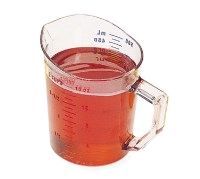 1 eaMEASURING CUPCambro Model No. 50MCCW135       Camwear® Measuring Cup, 1 pint, molded handle, dishwasher safe, polycarbonate, clear, NSFE313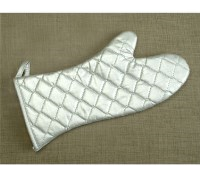 1 prOVEN MITTJohn Ritzenthaler Company Model No. CLOMS26SL     Ritz® Chef's Line® Oven/Freezer Mitt, elbow length, 16", protects up to 350°, non‐stick silicone, pair, silver,(retail packaging), (must order full case of 12 pairs)E034A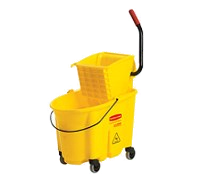 1 eaMOP BUCKET WRINGER COMBINATIONRubbermaid Model No. FG758088YEL      WaveBrake® Mopping Combo Pack, 7570 mop bucket; 6127‐01 wringer, non‐marking casters, yellowE454B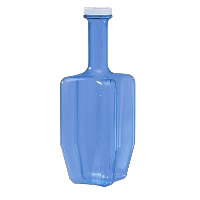 1 eaCHILLING PADDLESan Jamar Model No. RCU64      Rapi‐Kool® Cold Paddle, 64 oz., 4‐3/4" dia. x 13‐1/2"H, polycarbonate, NSFE454C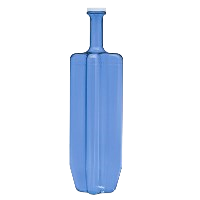 1 eaCHILLING PADDLESan Jamar Model No. RCU128      Rapi‐Kool® Cold Paddle, 128 oz., 4‐1/2" dia. x 21"H, polycarbonate, NSFE454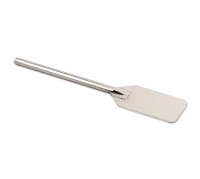 1 eaMIXING PADDLEBrowne USA Foodservice Model No. 19936       Mixing Paddle, 4‐1/2" x 8" paddle, 36" O.A.L., stainless steel, polished finishE155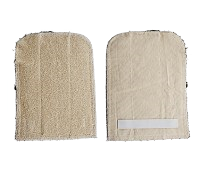 1 eaPAN GRABBERWinco Model No. PH‐811W    Pan Grabber, 8" x 11", rectangular, heat resistant up to 400°F, terry clothItemQtyDescriptionPriceE193A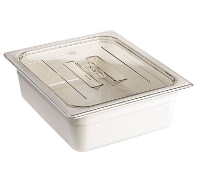 1 eaFOOD PAN COVERCambro Model No. 60CWCH135      Camwear® Food Pan Cover, 1/6 size, with handle, polycarbonate, clear, NSFE193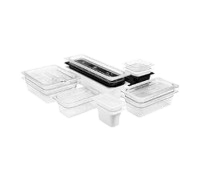 1 eaPLASTIC FOOD PANCambro Model No. 24CW135      Camwear® Food Pan, 6.3 qt. capacity, 4" deep, 1/2 size, polycarbonate, clear, NSF2 year warrantyE163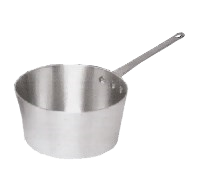 1 eaSAUCE PANVollrath Model No. 7341     Arkadia™ Sauce Pan, 1‐1/2 quart, riveted handle, 3000 series aluminum, natural finishE1741 eaSAUCE PANVollrath Model No. 7350     Arkadia™ Sauce Pan, 10 quart, 11‐3/4 inside diameter, inside depth 53/4", riveted handle, 9 gage 3000 series aluminum, natural finish, includes assist loop handle, NSFE1641 eaSAUCE PANVollrath Model No. 7343       Arkadia™ Sauce Pan, 3‐3/4 quart, riveted handle, 3000 series aluminum, natural finishE1661 eaSAUCE PANVollrath Model No. 7344     Arkadia™ Sauce Pan, 4‐1/2 quart, riveted handle, 3000 series aluminum, natural finishE1681 eaSAUCE PANVollrath Model No. 7345      Arkadia™ Sauce Pan, 5‐1/2 quart, riveted handle, 3000 series aluminum, natural finishE1701 eaSAUCE PANVollrath Model No. 7347    Arkadia™ Sauce Pan, 7 quart, riveted handle, 3000 series aluminum, natural finishItemQtyDescriptionPriceE1721 eaSAUCE PANVollrath Model No. 7348     Arkadia™ Sauce Pan, 8‐1/2 quart, riveted handle, 3000 series aluminum, natural finishE1761 eaBUN PANABC Procurement Model No. 5323      Sheet Pan, half size, 18" x 13" x 1", 19 gauge aluminum, NSFE1781 eaBUN PANABC Procurement Model No. 5326      Sheet Pan, full size, 18" x 26" x 1", 19 gauge aluminum, NSFE1781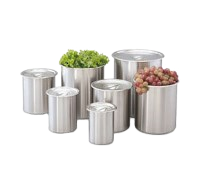 1 eaBAIN MARIE POTVollrath Model No. 78780    Bain Marie, 8‐1/4 quart, 8" dia., 9‐3/4" deep, fits 8‐1/2" dia. opening, satin finish stainless steel, NSF, Made in USAE1843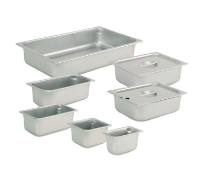 1 eaSTEAM TABLE PAN COVER, STAINLESS STEELABC Procurement Model No. 75139      Steam Table Pan Cover, 1/3 size, flat, solid, recessed handle, 22 gauge 18/8 stainless steel, NSFE1861 eaFOOD PAN, STAINLESS STEELABC Procurement Model No. 88002931      Food Pan, full, 2‐1/2" deep, 25 gauge stainless steelE182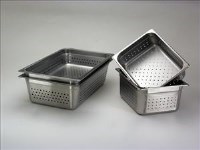 1 eaSTEAM TABLE PAN, STAINLESS STEELABC Procurement Model No. CAST‐1204‐PF     Steam Table Pan, 1/2 size, 4" deep, perforated, 24 gauge 18/8 stainless steel, NSFE1821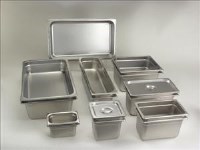 1 eaSTEAM TABLE PAN, STAINLESS STEELABC Procurement Model No. CAST‐1202      Steam Table Pan, 1/2 size, 2‐1/2" deep, 24 gauge 18/8 stainless steel,NSFE18221 eaSTEAM TABLE PAN, STAINLESS STEELABC Procurement Model No. CAST‐1204      Steam Table Pan, 1/2 size, 4" deep, 24 gauge 18/8 stainless steel, NSFE1841 eaFOOD PAN, STAINLESS STEELABC Procurement Model No. 880223      Food Pan, half, 2‐1/2" deep, perforated, 25 gauge stainless steelItemQtyDescriptionPriceE184A1 eaSTEAM TABLE PAN, STAINLESS STEELABC Procurement Model No. 222056931     Steam Table Pan, 1/2 size long, 6" deep, 22 gauge 18/8 stainless steel,NSFE18411 eaFOOD PAN, STAINLESS STEELABC Procurement Model No. 88032931      Food Pan, 1/3 GN, 2‐1/2" deep, 25 gauge stainless steelE18421 eaSTEAM TABLE PAN, STAINLESS STEELABC Procurement Model No. CAST‐1304       Steam Table Pan, 1/3 size, 4" deep, 24 gauge 18/8 stainless steel, NSFE1842A1 eaFOOD PAN, STAINLESS STEELABC Procurement Model No. 88036931     Food Pan, 1/3 GN, 6" deep, 25 gauge stainless steelE1822A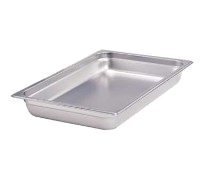 1 eaSTEAM TABLE PAN, STAINLESS STEELCrestware Model No. 2224       Steam Table/Holding Pan, 1/2 size long, 4" deep, Saf‐T‐Rim, jam reduction shoulder, 18/8 stainless steel, 22 gauge, NSF, Saf‐T‐StakE18521 eaSTEAM TABLE PAN, STAINLESS STEELABC Procurement Model No. CAST‐1404     Steam Table Pan, 1/4 size, 4" deep, 24 gauge 18/8 stainless steel, NSFE1911 eaSTEAM TABLE PAN COVER, STAINLESS STEELABC Procurement Model No. 77259     Steam Table Pan Cover, full size, flat, solid, recessed handle, 22 gauge 18/8 stainless steel, NSFE1844A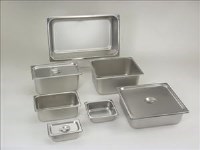 1 eaSTEAM TABLE PAN COVER, STAINLESS STEELABC Procurement Model No. CSTC‐1400       Steam Table Pan Cover, 1/4 size flat, solid, recessed handle, 24 gauge 18/8 stainless steel, NSFE1801 eaSTEAM TABLE PAN, STAINLESS STEELABC Procurement Model No. CAST‐2002‐PF      Steam Table Pan, full size, 2‐1/2" deep, perforated, 24 gauge 18/8 stainless steel, NSFItemQtyDescriptionPriceE1811 eaSTEAM TABLE PAN, STAINLESS STEELABC Procurement Model No. CAST‐2004‐PF       Steam Table Pan, full size, 4" deep, perforated, 24 gauge 18/8 stainless steel, NSFE1861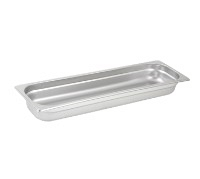 1 eaSTEAM TABLE PAN, STAINLESS STEELWinco Model No. SPJL‐2HL   Steam Table Pan, 1/2 size long, 2‐1/2" deep, 25 gauge standard weight, anti‐jamming, stainless steel, NSF (6 each per inner case, 24 each per master case)E1901 eaSTEAM TABLE PAN, STAINLESS STEELABC Procurement Model No. CAST‐2006    Steam Table Pan, full size, 6" deep, 24 gauge 18/8 stainless steel, NSFE1821A1 eaSTEAM TABLE PAN, STAINLESS STEELABC Procurement Model No. CAST‐1202   Steam Table Pan, 1/2 size, 2‐1/2" deep, 24 gauge 18/8 stainless steel,NSFE1881 eaFOOD PAN, STAINLESS STEELABC Procurement Model No. 88004931 Food Pan, full, 4" deep, 25 gauge stainless steelE18511 eaFOOD PAN, STAINLESS STEELABC Procurement Model No. 88046931    Food Pan, 1/4 GN, 6" deep, 25 gauge stainless steelE1852A1 eaSTEAM TABLE PAN COVER, STAINLESS STEELABC Procurement Model No. CSTC‐1400     Steam Table Pan Cover, 1/4 size flat, solid, recessed handle, 24 gauge 18/8 stainless steel, NSFE1851 eaSTEAM TABLE PAN COVER, STAINLESS STEELABC Procurement Model No. CSTC‐1200      Steam Table Pan Cover, 1/2 size flat, solid, recessed handle, 24 gauge 18/8 stainless steel, NSFE184B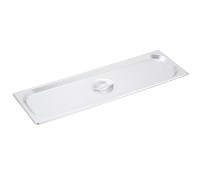 1 eaSTEAM TABLE PAN COVER, STAINLESS STEELWinco Model No. SPJL‐HCS     Steam Table Pan Cover, half long size, solid, 25 gauge standard weight, stainless steel, NSF (12 each per inner case, 24 each per master case)E1911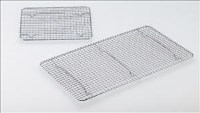 1 eaWIRE PAN GRATEABC Procurement Model No. PG‐10     Pan Grate, 10" X 18", chrome plated steel wire constructionItemQtyDescriptionPriceE19121 eaPLASTIC FOOD PANCambro Model No. 18CW135      Camwear® Food Pan, 27 qt. capacity, 8" deep, full size, polycarbonate, clear, NSF2 year warrantyE1912A1 eaFOOD PAN COVERCambro Model No. 10CWCH135      Camwear® Food Pan Cover, full size, with handle, polycarbonate, clear, NSFE324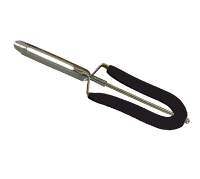 1 eaVEGETABLE PEELERFocus Foodservice Model No. 327BK   Swing‐A‐Way® Peeler, 8"L, silicone coated handle, stainless steel, black (sold in case packs only)E056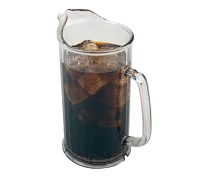 1 eaPLASTIC PITCHERCambro Model No. P60CW135     Camwear® Pitcher, 60 oz., 7‐1/4" dia. x 9"H, chip & break resistant, thumb‐grip pour, contoured lip & pour spout, dishwasher safe, slotted base, polycarbonate, clear, NSFE445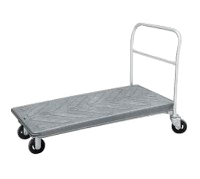 1 eaPLATFORM TRUCKWinholt Equipment Model No. PN3060      Nesting Cart, single platform, shelf size approximately 30" x 60", reinforced honeycomb plastic shelf, removable crossbar handle, safety bumper, w/four 6" x 2" mold‐on rubber swivel wheelsE326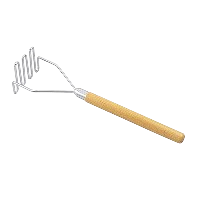 1 eaPOTATO MASHERBrowne USA Foodservice Model No. 1623      Masher, 23"L, 5" x 5" face, one‐piece base, welded base rods, wood handle, nickel‐platedE431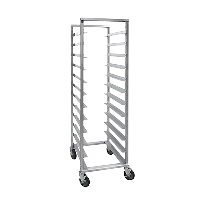 1 eaPAN RACK, BUNCres Cor Model No. 207‐1812      Utility Rack, mobile, angle ledge, full height, open sides, riveted pan slides with extruded angles, 5‐1/8" centers, (24) 14" x 18" tray or (12) 18" x 26" pan capacity, end loading, fully welded Hi‐Tensile aluminum frame construction, (4) 5" swivel casters (2) braked, NSFStandard Warranty: 3 yr parts, 1‐year labor warranty, lifetime guarantee against rust & corrosionItemQtyDescriptionPriceE4322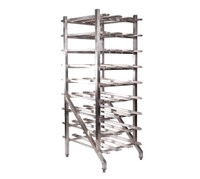 1 eaCAN RACKWinholt Equipment Model No. CR‐162       Rack, Can Storage, stationary design, self-feeding gravity fed shelves, holds (162) #10 cans or (216) #5 cans, 1‐1/2" welded aluminum tubing, 25 1/4"W, 35"D, 71"H, NSFE426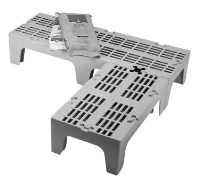 1 eaDUNNAGE RACKCambro Model No. DRS300480      S‐Series Dunnage Rack, slotted top, 1500 lb. load capacity, 21"D x 30"W x 12"H, polypropylene, one‐piece, seamless double wall construction, includes (1) Camlink®, 4" square legs, speckled gray, NSFE427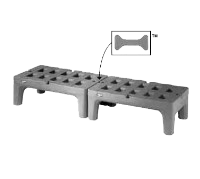 1 eaDUNNAGE RACKMetro Model No. HP2230PD      Metro Bow‐Tie™ Dunnage Rack, 22" x 30" x 12"H, slotted, with separate polymer tie for joining racks, corrosion proof polymer construction, NSFE429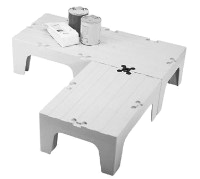 1 eaDUNNAGE RACKCambro Model No. DRS30131      S‐Series Dunnage Rack, solid top, 1500 lb. load capacity, 21"D x 30"W x 12"H, polypropylene, one‐piece, seamless double wall construction, includes (1) Camlink®, 4" square legs, dark brown, NSFE42911 eaDUNNAGE RACKCambro Model No. DRS36131      S‐Series Dunnage Rack, solid top, 1500 lb. load capacity, 21"D x 36"W x 12"H, polypropylene, one‐piece, seamless double wall construction, includes (1) Camlink®, 4" square legs, dark brown, NSFE42921 eaDUNNAGE RACKCambro Model No. DRS48131      S‐Series Dunnage Rack, solid top, 3000 lb. load capacity, 21"D x 48"W x 12"H, polypropylene, one‐piece, seamless double wall construction, includes (1) Camlink®, 4" square legs, dark brown, NSFE428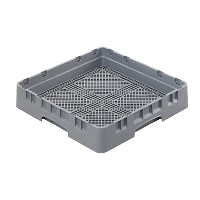 1 eaFLATWARE DISHWASHER RACK Cambro Model No. FR258151      Camrack® Flatware Rack, full size, 19‐3/4" x 19‐3/4" x 4", 2‐5/8" max. height, soft gray, NSFE430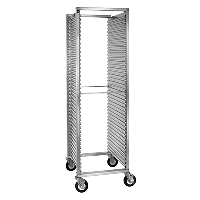 1 eaPAN RACK, BUNCres Cor Model No. 200‐1841A      Utility Rack, mobile, full height, closed corrugated sides for 18" x 26" pans, 39 pan capacity, 1‐1/2" centers, end loading, welded Hi‐Tensile aluminum frame construction, (4) 5" swivel casters (2) braked, NSF Standard Warranty: 3 yr parts, 1‐year labor warranty, lifetime guarantee against rust & corrosionItemQtyDescriptionPriceE432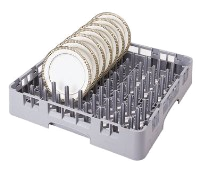 1 eaDISHWASHER RACK, PEG / COMBINATIONCambro Model No. PR314151      Camrack® 9 x 9 Peg Rack, full size, 19‐3/4" x 19‐3/4" x 4", compartment inches 18" x 18", 3‐1/4" max. height, soft gray, NSFE446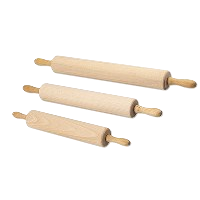 1 eaROLLING PINBrowne USA Foodservice Model No. 1313      Rolling Pin, 13"L barrel, 3‐1/2"L handle, 2‐3/4" revolving barrel, stainless steel ball bearing, hardwoodE338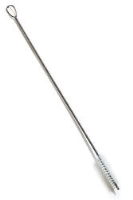 1 eaBRUSH, VALVE & FITTINGSCarlisle Model No. 4002800      Sparta® Dishwasher Spray Arm Brush, 35" long, 5"L x 1" dia. polyester bristles, looped end, twisted wire handle, standard color, BPA‐FreeE059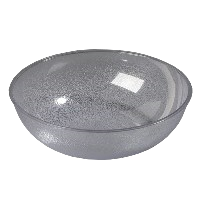 1 eaPLASTIC SERVING BOWLCarlisle Model No. 721807    Salad Bowl, 18 qt., 18" dia., round, pebbled exterior, scratch and stain resistant, freezer/dishwasher safe, polycarbonate, clear, NSFE339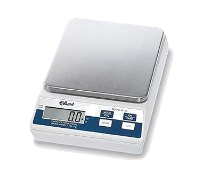 1 eaPORTION SCALEEdlund Model No. E‐160       Scale, Digital Portion, top loading counter model, digital display, battery or A/C, 160 oz x .1 oz (5000 gm x 1 gm), plastic body & stainless steel platform, automatic push button tare, NSF certified1 year limited warranty, standardE340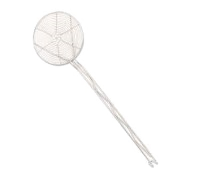 1 eaSKIMMERBrowne USA Foodservice Model No. 1309      Skimmer, 9" dia., 17‐1/2"L, hooked handle, coarse mesh, spiral wire, nickel‐platedE448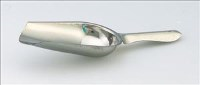 1 eaSCOOPABC Procurement Model No. ISC‐5    Ice Scoop, 4 oz., 9‐1/2" long, 5‐1/2" x 3‐1/4" bowl, 4‐1/2" handle, stainless steel, NSF (inner pack quantity available, contact factory)E342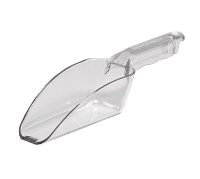 1 eaSCOOPCambro Model No. SCP12CW135      Camwear® Scoop, 12 oz., polycarbonate, clear, NSFItemQtyDescriptionPriceE344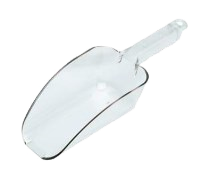 1 eaSCOOPCambro Model No. SCP24CW135   Camwear® Scoop, 24 oz., polycarbonate, clear, NSFE345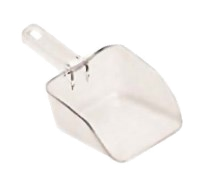 1 eaSCOOPRubbermaid Model No. FG288400CLR    Bouncer® Utility Scoop, 32 oz., smooth surface, dishwasher safe, break‐resistant polycarbonate, clear, NSF, S.O.S. (Special OrderSmallwares) E3451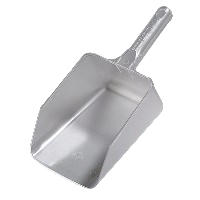 1 eaSCOOPCarlisle Model No. 436407    Ice Scoop, 64 oz., 14‐2/11" OA length, easy‐grip handle, hanging hole, dishwasher safe, polycarbonate, clear, NSFE346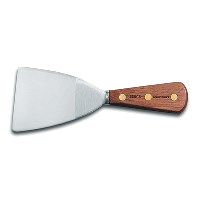 1 eaGRILL SCRAPERDexter Russell Model No. 25RC‐3   Traditional™ (16040) Pan Scraper, 3", stiff, round corners, high‐carbon steel, forged, rosewood handle, Made in USAE349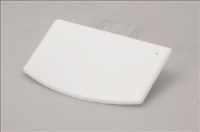 1 eaSCRAPERABC Procurement Model No. PDS‐01      Bowl Scraper, 5‐3/4" x 3‐1/2", flexible plastic, white (inner pack quantity available, contact factory)E352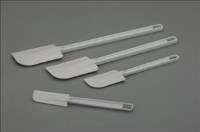 1 eaSPATULAABC Procurement Model No. SCR‐02     Plate Scraper, 13‐1/2"L, 2‐3/4" wide white vinyl blade, heat resistant to 140°F, white polystyrene handle (inner pack quantity available, contact factory)E3541 eaSPATULAABC Procurement Model No. SCR‐03     Plate Scraper, 16‐3/4"L, 2‐13/16" wide white vinyl blade, heat resistant to 140°F, white polystyrene handle (inner pack quantity available, contact factory)E3501 eaSPATULAABC Procurement Model No. SCR‐01     Plate Scraper, 9‐1/2"L, 2" wide white vinyl blade, heat resistant to 140°F, white polystyrene handle (inner pack quantity available, contact factory)ItemQtyDescriptionDescriptionPricePriceE001B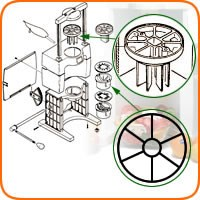 1 eaFRUIT VEGETABLE WEDGER PARTSSunkist Model No. S‐34      Apple Corer Set, (6) wedge, (fits S‐32 & S‐33)FRUIT VEGETABLE WEDGER PARTSSunkist Model No. S‐34      Apple Corer Set, (6) wedge, (fits S‐32 & S‐33)E43412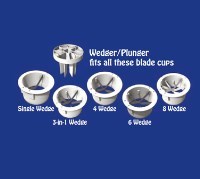 1 eaFRUIT VEGETABLE WEDGER PARTSSunkist Model No. S‐4B      Blade Cup, with cover, (6) slice (fits S‐10)FRUIT VEGETABLE WEDGER PARTSSunkist Model No. S‐4B      Blade Cup, with cover, (6) slice (fits S‐10)E388A1 eaFRUIT VEGETABLE WEDGER PARTSSunkist Model No. S‐5B      Blade Cup, with cover, (4) wedge, (fits S‐9)FRUIT VEGETABLE WEDGER PARTSSunkist Model No. S‐5B      Blade Cup, with cover, (4) wedge, (fits S‐9)E4341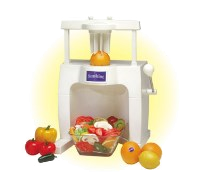 1 eaWEDGERSunkist Model No. S‐102       Complete Sectionizer Unit, manual, (6) cut wedges, interchangeable blade cups, dishwasher safe, NSFWEDGERSunkist Model No. S‐102       Complete Sectionizer Unit, manual, (6) cut wedges, interchangeable blade cups, dishwasher safe, NSFWedge cups are interchangeable and use the same plungerWedge cups are interchangeable and use the same plungerE363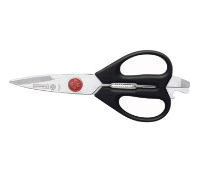 1 eaKITCHEN SHEARSMundial Model No. BP666       Take‐A‐Part Kitchen Shears, 8", stainless steel blades, black plastic handles (blister pack)KITCHEN SHEARSMundial Model No. BP666       Take‐A‐Part Kitchen Shears, 8", stainless steel blades, black plastic handles (blister pack)E4501 eaSKIMMERBrowne USA Foodservice Model No. 1309      Skimmer, 9" dia., 17‐1/2"L, hooked handle, coarse mesh, spiral wire, nickel‐platedSKIMMERBrowne USA Foodservice Model No. 1309      Skimmer, 9" dia., 17‐1/2"L, hooked handle, coarse mesh, spiral wire, nickel‐platedE451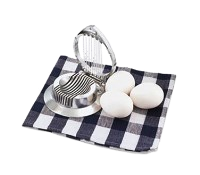 1 eaEGG / MUSHROOM SLICERVollrath Model No. 47040     Egg Slicer, cast aluminum, 4‐1/2" diameter, importedEGG / MUSHROOM SLICERVollrath Model No. 47040     Egg Slicer, cast aluminum, 4‐1/2" diameter, importedE435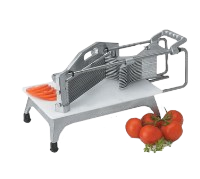 1 eaTOMATO SLICERVollrath Model No. 0643N      Redco® Tomato Pro™ Tomato Slicer, 3/16" cut size, straight blades, NSFTOMATO SLICERVollrath Model No. 0643N      Redco® Tomato Pro™ Tomato Slicer, 3/16" cut size, straight blades, NSFItemQtyDescriptionPriceE2141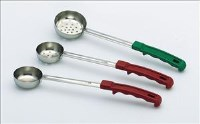 1 eaPORTION CONTROL LADLEABC Procurement Model No. PPG‐4‐P       Portion Server, perforated, 4 oz., stainless steel, green 10‐1/2" plastic handle, NSFE21611 eaPORTION CONTROL LADLEABC Procurement Model No. PPG‐6‐P       Portion Server, perforated, 6 oz., stainless steel, black 10‐1/2" plastic handle, NSFE21711 eaPORTION CONTROL LADLEABC Procurement Model No. PPG‐8‐P       Portion Server, perforated, 8 oz., stainless steel, blue 10‐1/2" plastic handle, NSFE21811 eaPORTION CONTROL LADLEABC Procurement Model No. PPG‐2‐S     Portion Server, solid, 2 oz., stainless steel, red 10‐1/2" plastic handle, NSFE21911 eaPORTION CONTROL LADLEABC Procurement Model No. PPG‐3‐S      Portion Server, solid, 3 oz., stainless steel, beige 10‐1/2" plastic handle, NSFE22111 eaPORTION CONTROL LADLEABC Procurement Model No. PPG‐4‐S      Portion Server, solid, 4 oz., stainless steel, green 10‐1/2" plastic handle, NSFE22211 eaPORTION CONTROL LADLEABC Procurement Model No. PPG‐6‐S       Portion Server, solid, 6 oz., stainless steel, black 10‐1/2" plastic handle, NSFE2231 eaPORTION CONTROL LADLEABC Procurement Model No. PPG‐8‐S   Portion Server, solid, 8 oz., stainless steel, blue 10‐1/2" plastic handle, NSFE21111 eaPORTION CONTROL LADLEABC Procurement Model No. PPG‐2‐P      Portion Server, perforated, 2 oz., stainless steel, red 10‐1/2" plastic handle, NSFE21211 eaPORTION CONTROL LADLEABC Procurement Model No. PPG‐3‐P     Portion Server, perforated, 3 oz., stainless steel, beige 10‐1/2" plastic handle, NSFItemQtyDescriptionPricePriceE242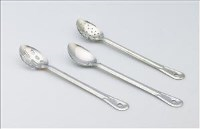 1 eaSOLID SERVING SPOONABC Procurement Model No. BSH‐15‐S‐P      Serving Spoons, 15", solid, 1.2mm stainless steel, NSFE228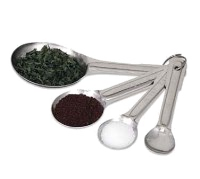 1 eaMEASURING SPOONBrowne USA Foodservice Model No. 2316     Measuring Spoon Set, includes: 1/4, 1/2, 1 teaspoon & 1 tablespoon, US standard capacities, stainless steelE2341 eaPERFORATED SERVING SPOON ABC Procurement Model No. BSH‐13‐P‐P      Serving Spoons, 13", perforated, 1.2mm stainless steel, NSFE032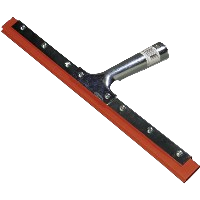 1 eaSQUEEGEECarlisle Model No. 4007400     Hand Held Window Squeegee, 14" double‐blade, red rubber, screw‐in metal frame, zinc plated steel handle, standard colorE452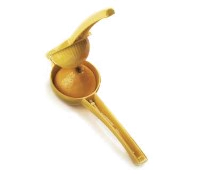 1 eaLEMON LIME SQUEEZERFocus Foodservice Model No. 8565     Lemon Squeezer, 8‐3/4" long, 3" dia., enameled aluminum, yellow, with hang tag (sold in case packs only)E179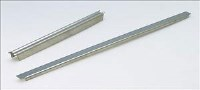 1 eaADAPTER BARABC Procurement Model No. AB‐12      Adapter Bar, 12"L, flat, mirror finish, stainless steel, NSFE179A1 eaADAPTER BARABC Procurement Model No. AB‐20      Adapter Bar, 20"L, flat, mirror finish, stainless steel, NSFE468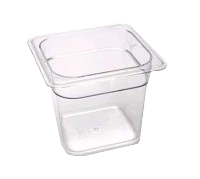 1 eaPLASTIC FOOD PANCambro Model No. 66CW135     Camwear® Food Pan, 2.4 qt. capacity, 6" deep, 1/6 size, polycarbonate, clear, NSF2 year warrantyE3721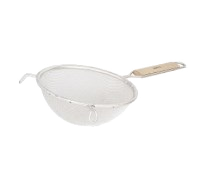 1 eaMESH STRAINERBrowne USA Foodservice Model No. 8199      Strainer, 10‐3/4" bowl, 9"L handle, double medium mesh, wood flatbottom handle, pan hook, reinforced wire rim, full‐bathed tinned(priced per each, packed 6 per case and 24 per master case)ItemQtyDescriptionPricePriceE374C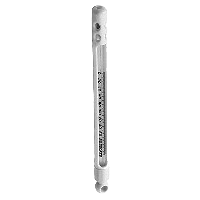 1 eaDISHWASHER THERMOMETERTaylor Precision Model No. 21462‐1J       Dishwasher Test Thermometer, 0° to 220°F temperature range, open face MINLON® plastic armor case, non‐refillable, mercury filled, maximum registering glass tube, Permark pigment scale, individually packagedE3741 eaREFRIG/FREEZER THERMOMETERABC Procurement Model No. TH‐15      Refrigerator/Freezer Thermometer, ‐40°F to 80°F (‐40°C to 25°C), tube style, liquid, plastic coverE3732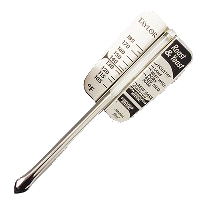 1 eaMEAT THERMOMETERTaylor Precision Model No. 5937N      Multi‐Purpose Meat Thermometer, tube type, 105° to 185°Ftemperature range, armored sabre‐tipped non‐toxic liquid filled tube, dishwasher safe, stainless steel, blister carded, NSFE373A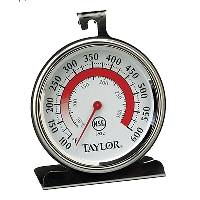 1 eaOVEN THERMOMETERTaylor Precision Model No. 5932      Oven Thermometer, 3‐1/4" dial with glass lens, 100° to 600°F (50° to300° C)temperature range, stainless steel casing, hangs or stands, NSFE373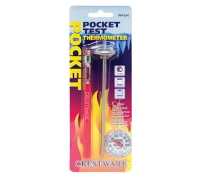 1 eaTHERMOMETER, POCKETCrestware Model No. TRM220C      Pocket Thermometer, 1", 0° to 220°F, concave polycarbonate lens, storage sleeve, pocket clip, stainless steel construction with calibration hex nut, carded, NSFE375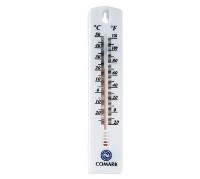 1 eaTHERMOMETER, WINDOW WALLFluke Electronics (Comark) Model No. WT4      Wall Thermometer, ‐20°F to +120°Fº / ‐28°C to +50°C on display cardE373B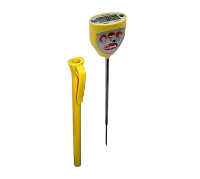 1 eaTHERMOMETER, POCKETCooper‐Atkins Model No. DFP450W‐0‐8       Test Thermometer, digital display with stem, 4‐3/4" (121mm) shaft length, 3/4" (19mm) tip, ‐40 to 450°F/‐40° to 232°C temperature range, ±2°F/1°C temperature accuracy, waterproof, update button, 1.5v/#392 battery, antimicrobial additive, NSF, CE, WEEE, RoHS (carded) (36 master carton) (Cooper)Lifetime warranty, includes calibrationE0991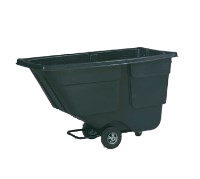 1 eaTILT TRUCK, MOBILERubbermaid Model No. FG9T1800BLA      Rotational Molded Tilt Truck, standard duty, 600 lb. capacity, 1 cu. yd., 72‐1/4"L x 33‐1/2"W x 43‐3/4"H, seamless one‐piece body with reinforced lip, rust, dent, chip/peel resistant, corrosion resistant powder coated steel frame, easy maneuvering/handling, durable one piece 10" blow‐molded polypropylene inset wheels, 4" center swivel back casters, blackItemQtyDescriptionPricePriceE376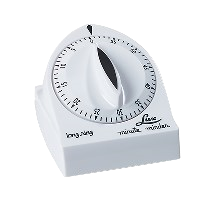 1 eaTIMER, MANUALCarlisle Model No. 60300      Timer, 4"L x 3‐1/4"W x 2‐1/4"H, manual turn dial, one‐hour limit in 5 minute increments, long ring, dishwasher safe, ABS‐plastic, whiteE378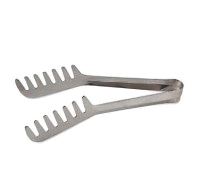 1 eaSPAGHETTI TONGSBrowne USA Foodservice Model No. 5313       Spaghetti Tongs, 7‐1/2"L, blunted tip on each side, 0.6 mm thickness, spring steelE382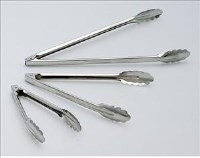 1 eaUTILITY TONGSABC Procurement Model No. UTR‐12       Utility Tongs, standard, 12"L, two‐piece, coil spring operated, scalloped edges, 0.6 mm thickness, stainless steelE380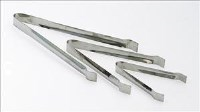 1 eaICE / POM TONGSABC Procurement Model No. PTR‐06       Pom Tong, 6" stainless steelE3811 eaUTILITY TONGSABC Procurement Model No. UTR‐09       Utility Tongs, standard, 9‐1/2"L, two‐piece, coil spring operated, scalloped edges, 0.6 mm thickness, stainless steelE381A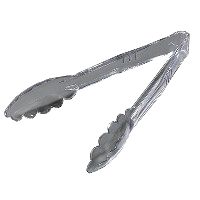 1 eaPLASTIC SERVING / UTILITY TONGSCarlisle Model No. 410907       Carly® Utility Tong, 9"L, one‐piece, temperature range up to 212° F & dry heat up to 270° F, break resistant, dishwasher safe, polycarbonate, clear, NSFE407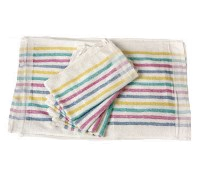 1 dzKITCHEN TOWELChef Revival Model No. 705MSK       Multi‐Stripe Towel, 15" x 26", 100% cotton terry cloth, Chef 24/7®E465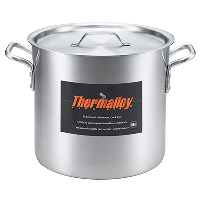 1 eaSTOCK POTBrowne USA Foodservice Model No. 5813108      Thermalloy® Stock Pot, 8 qt., 9" x 7‐1/2", without cover, oversized riveted handles, 6 gauge, aluminum, NSFItemQtyDescriptionPriceE465A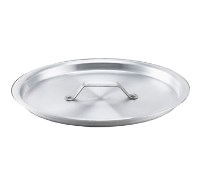 1 eaCOVER / LID, COOKWAREBrowne USA Foodservice Model No. 5815008      Thermalloy® Stock Pot Cover, flat, fits 58 13108 & 58 14108, 6 gauge aluminumE466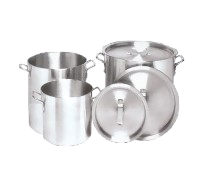 1 eaSTOCK POTVollrath Model No. 7303      Arkadia™ Stock Pot, 12 quart, 3000 series aluminumE466A1 eaCOVER / LID, COOKWAREVollrath Model No. 7389      7389 Arkadia™ Cover, for 7302, 7303, 7304, 3000 series aluminumE4671 eaSTOCK POTVollrath Model No. 7308      Arkadia™ Stock Pot, 32 quart, 3000 series aluminumE467A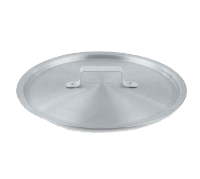 1 eaCOVER / LID, COOKWAREVollrath Model No. 7351C       7351C Arkadia™ Cover, for 7308 & 7310 stock pots, NSFE0813A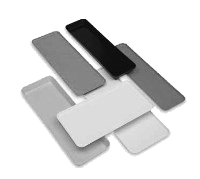 1 eaDISPLAY TRAY, MARKET / BAKERYCambro Model No. 926MT110      Market Display Tray, 8‐7/8" x 25‐9/16" x 1", rectangular, dishwasher safe, fiberglass, black, NSF3 year pro‐rated warranty against manufacturer's defectsSpecial Order item not carried in stock; NON‐Returnable, (1) full case minimumE461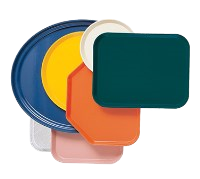 1 eaCAFETERIA TRAYCambro Model No. 1422TR110      Camtray®, trapezoid, 14" x 22", high‐impact fiberglass, color permanently molded into tray, dishwasher safe, black, NSF5 year warrantySpecial Order item not carried in stock; NON‐Returnable, (1) full case minimumSPECIFY COLOR WHEN ORDERINGItemQtyDescriptionPriceE0812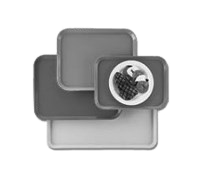 1 eaCAFETERIA TRAYCambro Model No. 1826CL110      Camlite® Tray, reinforced edges, 17‐7/8" x 25‐3/4", rectangular, dishwasher safe, fiberglass, stacking lugs, Dri‐Stak, black, NSF3 year pro‐rated warranty against manufacturer's defectsSPECIFY COLOR WHEN ORDERINGE08131 eaDISPLAY TRAY, MARKET / BAKERYCambro Model No. 8262MT110      Display Market Pan, 8‐3/8" x 25‐1/2" x 2", rectangular, dishwasher safe, fiberglass, black, NSF3 year pro‐rated warranty against manufacturer's defectsSpecial Order item not carried in stock; NON‐Returnable, (1) full case minimumE383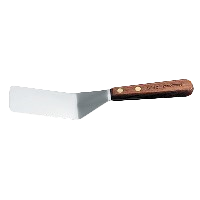 1 eaSOLID TURNERDexter Russell Model No. S242PCP      Traditional™ (19670) Pancake Turner, 4" x 2", solid, stainless steel, offset blade, rosewood handle, Perfect Cutlery Packaging, Made in USAE384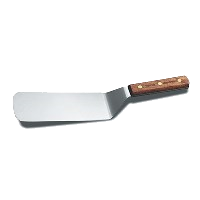 1 eaSOLID TURNERDexter Russell Model No. S8698PCP       Traditional™ (19690) Grill Turner, 8" x 3", stiff, offset, stainless steel blade, rosewood handle, Perfect Cutlery Packaging, Made in USAE386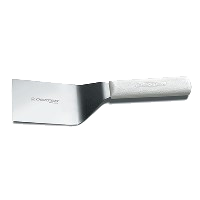 1 eaSOLID TURNERDexter Russell Model No. S286‐6PCP       Sani‐Safe® (19683) Hamburger Turner, 6" x 3", square end, solid, stiff, offset, stainless steel blade, textured, polypropylene white handle, Perfect Cutlery Packaging, NSF CertifiedE388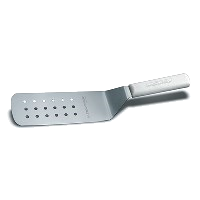 1 eaPERFORATED TURNERDexter Russell Model No. PS286‐8PCP       Sani‐Safe® (19703) Perforated Turner, 8" x 3", stainless steel, offset blade, textured, polypropylene white handle, Perfect CutleryPackaging, NSF Certified, Made in USAItemQtyDescriptionPriceE389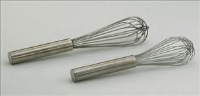 1 eaFRENCH WHIPABC Procurement Model No. WF‐12      French Whip, 12"L, stainless steelE3901 eaFRENCH WHIPABC Procurement Model No. WF‐24       French Whip, 24"L, stainless steelE3911 eaPIANO WHIPABC Procurement Model No. WP‐12       Piano Whip, 12"L, stainless steelE033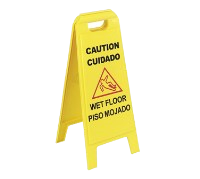 1 eaFLOOR SIGNCarlisle Model No. 3690000       Flo‐Pac® Safety Floor Sign, "Wet Floor", 11"W x 25"H, lockable, two sided, contoured feet, multi‐lingual (English/Spanish), polypropylene, yellow